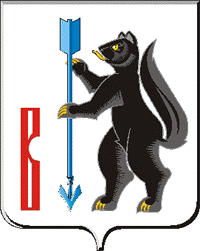 АДМИНИСТРАЦИЯГОРОДСКОГО ОКРУГА ВЕРХОТУРСКИЙП О С Т А Н О В Л Е Н И Еот 21.12.2015г. № 1130г. Верхотурье  Об утверждении УставаМуниципального казенного общеобразовательного учреждения«Кордюковская средняя общеобразовательная школа»	На основании Федерального закона от 06 октября 2003 года № 131-ФЗ «Об общих принципах организации местного самоуправления в Российской Федерации», Федерального закона от 29 декабря 2012 года N 273-ФЗ «Об образовании», руководствуясь статьей 26 Устава городского округа Верхотурский,ПОСТАНОВЛЯЮ:1.Утвердить Устав Муниципального казенного общеобразовательного учреждения «Кордюковская средняя общеобразовательная школа» (прилагается).	2.Признать утратившим силу постановление Администрации городского округа Верхотурский от 22.12.2011 № 1410 «Об утверждении Устава муниципального казенного общеобразовательного учреждения «Кордюковская средняя общеобразовательная школа» (с изменениями и дополнениями).3.Опубликовать настоящее постановление в информационном бюллетене «Верхотурская неделя» и разместить на официальном сайте городского округа Верхотурский.4.Контроль исполнения настоящего постановления возложить на заместителя главы Администрации городского округа Верхотурский по социальным вопросам Бердникову Н.Ю.И.о. главы Администрациигородского округа Верхотурский 					         В.В. СизиковУТВЕРЖДЕН:постановлением Администрациигородского округа Верхотурскийот 21.12.2015г. № 1130Устав Муниципального казенного общеобразовательного учреждения«Кордюковская средняя общеобразовательная школа»ОБЩИЕ ПОЛОЖЕНИЯ1.1.Муниципальное казенное общеобразовательное учреждение «Кордюковская средняя общеобразовательная школа» создано на основании Постановления Администрации городского округа Верхотурский от 27.05.2011 года № 564 «О создании муниципальных казенных учреждений путем изменения типа бюджетных учреждений городского округа Верхотурский», Постановления Администрации городского округа Верхотурский от 29.11.2011г. № 1333 «О создании муниципальных казенных общеобразовательных учреждений, создаваемых путем изменения типа существующих муниципальных образовательных учреждений городского округа Верхотурский», Постановления Администрации городского округа Верхотурский от 22.12.2011г. «Об утверждении Устава Муниципального казенного общеобразовательного учреждения «Кордюковская средняя общеобразовательная школа», Постановления Администрации городского округа Верхотурский от 17.01.2012г. № 20 «О внесении изменений в Постановление Администрации городского округа Верхотурский от 29.11.2011г. № 1333 «О создании Муниципальных казенных образовательных  учреждений, создаваемых путем изменения существующих Муниципальных образовательных учреждений городского округа Верхотурский».1.2. Муниципальное казенное общеобразовательное учреждение «Кордюковская средняя общеобразовательная школа» является правопреемником Белоглинской средней школы, «Общеобразовательной средней школы «Агрошкола» (Постановление главы Администрации Верхотурского района  от 06.10.1993г № 447 «О реорганизации  Белоглинской средней школы в общеобразовательную школу «Агрошкола»), Учебно-воспитательного комплекса  школа – детский сад. (приказ Районного отделения народного образования от 14.09.1995г № 1), муниципального образовательного учреждения «Кордюковская средняя общеобразовательная школа» (постановление главы Верхотурского уезда от10.03.1999г. № 146), муниципального общеобразовательного учреждения «Кордюковская средняя общеобразовательная школа», Муниципального общеобразовательного учреждения «Средняя общеобразовательная школа № 31» (постановление Администрации городского округа Верхотурский   от 01.07.2011г. № 694 «О реорганизации Муниципального общеобразовательного учреждения «Средняя общеобразовательная школа № 31» в форме присоединения к Муниципальному общеобразовательному учреждению «Кордюковская средняя общеобразовательная школа»).1.3. В своей деятельности МКОУ «Кордюковская СОШ» руководствуется Конституцией  Российской Федерации, федеральными законами и иными нормативными актами Российской Федерации, Федеральным законом Российской Федерации от 29 декабря 2012 г. N 273-ФЗ "Об образовании в Российской Федерации", законами и иными нормативными актами Свердловской области, нормативно-правовыми актами городского округа Верхотурский а также настоящим Уставом1.4. Полное наименование – Муниципальное казенное общеобразовательное учреждение «Кордюковская средняя общеобразовательная школа»» (далее - Школа).Сокращенное наименование – МКОУ «Кордюковская СОШ». Сокращенное наименование может использоваться наряду с полным наименованием в символике и документах Учреждения. 1.5. Место нахождения Школы:Юридический адрес: 624377,  Свердловская область, Верхотурский район, 
с. Кордюково, ул. Школьная, 7.Фактический адрес:624377,   Свердловская область,  Верхотурский район, 
с. Кордюково,  ул. Школьная,7.Официальный сайт Школы в сети Интернет: http://kordykovo.ucoz.ru/1.6. Организационно-правовая форма Школы – казенное учреждение.1.7. Тип  – общеобразовательная организация.1.8. Учредителем и собственником имущества Школы является муниципальное  образование городской округ Верхотурский.1.9. Полномочия Учредителя и собственника имущества Школы осуществляет Администрация городского округа Верхотурский (далее –Учредитель)1.10. Юридический адрес: 624380 Свердловская область, г. Верхотурье, ул. Советская, 4.   1.11. Фактический адрес: 624380 Свердловская область, г. Верхотурье, ул. Советская, 4.  Отношения между Учредителем и Школой регламентируются настоящим Уставом. 1.12. От имени Администрации городского округа в пределах полномочий,установленных муниципальными правовыми актами, функции и полномочия Учредителя Школы осуществляет Управление образования администрации городского округа Верхотурский.(далее – Управление образования администрации, Управление образования).Место нахождения Управления  образования:Юридический адрес: 624380  Свердловская область, г. Верхотурье, ул. Свободы, д. 9.Фактический адрес:  624380  Свердловская область, г. Верхотурье, ул. Свободы, д. 91.13. Школа является юридическим лицом, имеет самостоятельный баланс, лицевые счета, открываемые в Финансовом управлении Администрации городского округа Верхотурский, смету, обособленное имущество, печати с полным официальным наименованием, штампы, бланки с полным  наименованием.1.14. Школа в соответствии с законодательством Российской Федерации приобретает от своего имени имущественные и личные неимущественные права, несет обязанности, имеет план финансово-хозяйственной деятельности,  заключает договоры, выступает  в качестве истца и ответчика в суде в соответствии с законодательством Российской Федерации и отвечает по своим обязательствам находящимися в его распоряжении денежными средствами.1.15. Право на ведение образовательной деятельности и льготы, установленные законодательством Российской Федерации, возникают у Школы с момента выдачи ей лицензии.1.16.  Право  на выдачу  выпускникам документа государственного образца о соответствующем уровне образования, на пользование  печати у Школы  возникают с момента  государственной аккредитации, подтвержденной свидетельством о государственной аккредитации.1.17. Школа проходит лицензирование и государственную аккредитацию в порядке, установленном законодательством Российской Федерации.1.18. Школа имеет структуру, интегрирующую дошкольное, начальное общее, основное общее, среднее общее и дополнительное образование.1.18.1. В структуре Школы в качестве обособленного структурного подразделения действуют: Филиал МКОУ «Кордюковская СОШ» - детский сад «Рябинушка», расположенный по адресу: 624377 Свердловская область, Верхотурский район, с.Кордюково, ул.Центральная, 36;Филиал МКОУ «Кордюковская СОШ» - «СОШ № 31», расположенный по адресу: 624375 Свердловская область, Верхотурский район, п.Карпунинский, ул.Школьная,1Правовой статус и функции детского сада и филиала  определяются соответствующим Положением, которое утверждается директором Школы по согласованию с Управлением образования.1.18.2. В составе Школы могут организовываться иные структурные подразделения (центры, лаборатории, службы), деятельность которых направлена на обеспечение педагогического, логопедического, социально-психологического сопровождения обучающихся, а также осуществление организационной, методической, мониторинговой, консультационной помощи родителям (законным представителям) обучающихся, педагогическим работникам Школы и других муниципальных учреждений образования. Деятельность структурных подразделений Школы регулируется положениями, утверждаемыми директором по согласованию с Управления образования.1.19. Организацию оказания первичной медико-санитарной помощи обучающимся, прохождение периодических медицинских осмотров и диспансеризации осуществляет государственное бюджетное учреждение здравоохранения Свердловской области «Центральная районная больница  Верхотурского района»  (Кордюковский фельдшерско-акушерский пункт), медицинский персонал, который закреплен центральной районной больницей за учреждением.Школа предоставляет помещение с соответствующими условиями для работы медицинских работников.1.20.Организация питания обучающихся, воспитанников  и работников осуществляют  столовые Школы. Для питания обучающихся, воспитанников и работников, а также хранения и приготовления пищи в Школе выделяются специально приспособленные помещения.1.21.В Школе не допускается создание и деятельность организационных структур, политических партий, общественно-политических и религиозных движений и организаций.1.22. Школа в соответствии с действующим законодательством Российской Федерации обеспечивает на своем сайте в сети Интернет открытость и доступность информационных образовательных ресурсов, содержащих регулярно обновляемую информацию о деятельности Школы  и документы, регламентирующие функционирование Школы.1.23. Школа создается без ограничения срока деятельности.2. ПРЕДМЕТ, ЦЕЛИ, ВИДЫ ДЕЯТЕЛЬНОСТИ,ТИПЫ И ВИДЫ РЕАЛИЗУЕМЫХ ОБРАЗОВАТЕЛЬНЫХ ПРОГРАММ.2.1. Предметом деятельности Школы является воспитание, обучение, разностороннее умственное, нравственное, физическое, эстетическое, эмоциональное развитие, охрана и укрепление здоровья обучающихся, а также присмотр и уход за детьми.2.2. Основной целью деятельности Школы является организация и осуществление образовательной деятельности по основным общеобразовательным программам – образовательным программам дошкольного, начального общего, основного общего и среднего общего образования.2.2.1. Целью образовательной деятельности на уровне дошкольного образования является развитие физических, интеллектуальных и личностных качеств воспитанников, формирование общей культуры и предпосылок учебной деятельности, обеспечивающих разностороннее развитие детей, с учетом их возрастных и индивидуальных особенностей, социальную успешность, сохранение и укрепление здоровья.2.2.2. Целью начального общего образования является развитие устной и письменной речи обучающихся, нравственных и эстетических чувств, способностей к творческой деятельности, логического и алгоритмического мышления, воображения, обеспечение первоначальных представлений о компьютерной грамотности, формирование уважительного отношения к семье, природе, истории и культуре нашей страны, первоначального опыта практической преобразовательной деятельности, воспитание способности к духовному развитию, нравственному самосовершенствованию, укреплениездоровья, содействие гармоничному физическому, нравственному и социальному развитию.2.2.3. Целью основного общего образования является обеспечение условий для формирования личности, способной к самореализации и самоопределению, на основе полученных знаний, социальных установок гражданина, которые необходимы человеку для адаптации в современной социальной среде.2.2.4. Целью среднего общего образования является обеспечение развития комплекса условий для достижения выпускником уровня зрелости, достаточного для самоопределения и самореализации в сферах межличностных и социальных отношений, отношений к природе, готовности к творческой деятельности и самостоятельному принятию решений в изменяющейся жизненной и профессиональной ситуации.2.3. Для обеспечения духовно-нравственного, гражданско-патриотического, военно- патриотического, трудового воспитания и удовлетворения индивидуальных потребностей обучающихся в интеллектуальном, художественно-эстетическом, нравственном развитии, а также в занятиях физической культурой и спортом, Школа может организовывать и осуществлять образовательную деятельность по дополнительным общеобразовательным (общеразвивающим) программам по художественно-эстетической, физкультурно- спортивной, научно-технической, социально-педагогической, туристско-краеведческой, эколого-биологической, естественнонаучной и военно-патриотической направленностям (при наличии лицензии). Целью дополнительного образования является формирование и развитие интеллектуальных и творческих способностей обучающихся, культуры здорового и безопасного образа жизни, обеспечение организации их свободного времени, адаптации к жизни в обществе и профессиональной ориентации.2.3. Основные виды деятельности Школы:2.3.1. реализация общеобразовательных программ дошкольного образования:1) реализация общеобразовательных программы дошкольного образования в группах общеразвивающей  направленности,2) реализация индивидуально-ориентированных развивающих образовательных программ,3) проведение фестивалей, праздников, экскурсий, выставочных, конкурсных, спортивных и иных мероприятий,4) организация участия воспитанников в городских, окружных, областных, региональных конкурсных, спортивных и иных мероприятиях;2.3.2. реализация общеобразовательных программ начального общего, основного общего, среднего  общего образования:1) реализация основной общеобразовательной программы начального общего образования,2) реализация основной общеобразовательной программы основного общего образования,3) реализация основной общеобразовательной программы среднего  общего образования,4)реализация индивидуально-ориентированных развивающих образовательных программ,5) проведение фестивалей, праздников, походов, экскурсий, волонтерских акций, выставочных, конкурсных, спортивных и иных мероприятий,6) организация участия обучающихся в городских, окружных, областных, региональных конкурсных, спортивных и иных мероприятиях;2.3.3. присмотр и уход за детьми;1) осуществление присмотра и ухода за детьми во время их пребывания в детском саду,2) осуществление присмотра и ухода за обучающимися во время их пребывания в группе продлённого дня;2.3.4. реализация программ дополнительного образования для детей:1)реализация дополнительных общеобразовательных программ дополнительного образования детей,2) проведение фестивалей, праздников, походов, экскурсий, волонтерских акций, выставочных, конкурсных, спортивных и иных мероприятий,3) организация участия воспитанников, обучающихся в городских, окружных, областных, региональных конкурсных, спортивных и иных мероприятиях;2.3.5. организация отдыха детей в каникулярное время:1) организация деятельности лагерей с дневным пребыванием детей и (или) лагерей труда и отдыха,2) организация и проведение военно-полевых учебных сборов обучающихся и патриотических клубов,3) организация деятельности туристско-краеведческих лагерей,4) реализация дополнительных образовательных программ,5) проведение фестивалей, праздников, походов, экскурсий, волонтерских акций, выставочных, конкурсных, спортивных и иных мероприятий,6) организация питания детей,7) организация медицинского обслуживания детей;2.3.6. организация и обеспечение временного трудоустройства подростков и молодёжи:1) организация деятельности трудовых отрядов,2) реализация программ и проектов, направленных на обеспечение трудовой занятости обучающихся в возрасте от 14 до 18 лет,3) создание условий для осознанного жизненного и профессионального самоопределения подростков.2.4. В соответствии с основными видами деятельности для Школы устанавливается обязательное для исполнения муниципальное задание на оказание муниципальных услуг, выполнение работ. Школа не вправе отказаться от выполнения муниципального задания.2.5. Сверх установленного муниципального задания, а также в случаях,определённых законодательством Российской Федерации, в пределах установленного муниципального задания, Школа вправе для граждан и юридических лиц на одинаковых условиях оказывать услуги по реализации основных и дополнительных общеобразовательных программ на платной основе.2.5.1. К платным образовательным услугам, предоставляемым Школой, относятся: обучение по основным и дополнительным образовательным программам, преподавание иностранных языков, специальных курсов и циклов дисциплин, репетиторство, занятия по углубленному изучению предметов.2.5.2. К платным образовательным услугам не относятся: снижение установленной наполняемости классов, деление их на подгруппы при реализации основных общеобразовательных программ, факультативные, индивидуальные и групповые занятия, курсы по выбору за счет часов, отведенных в основных общеобразовательных программах.2.5.3. Платные образовательные услуги не могут быть оказаны Школой взамен или в рамках реализуемых основных общеобразовательных программ за счет часов, финансируемых из бюджетных средств.Отказ обучающихся от предоставляемых Школой платных образовательных услуг не может быть причиной уменьшения объема часов, предусмотренных учебным планом основной общеобразовательной программы.Не допускается оказание за плату услуг по реализации основныхобщеобразовательных программ начального общего, основного общего, среднего (полного) общего образования для граждан Российской Федерации, имеющих право получить впервые общее образование на общедоступной и бесплатной основе в государственных или муниципальных образовательных учреждениях.2.5.4. Предоставление платных образовательных услуг осуществляется в соответствии с нормативными правовыми актами Российской Федерации.2.5.5. Организация деятельности по обеспечению предоставления платныхобразовательных услуг регламентируется соответствующим локальным актом Школы.2.6. Для реализации основных видов деятельности Школой самостоятельно или на безвозмездной (возмездной) договорной основе с иными юридическими и (или) физическими лицами осуществляется:1) методическое, информационное, технологическое и организационное обеспечение образовательного процесса;2) проведение различных мероприятий профессионального общения;3) организация повышения квалификации работников;4) привлечение работников к участию в городских, окружных, областных,региональных, всероссийских конференциях, фестивалях, конкурсах и иныхмероприятиях профессиональной направленности;5) эксплуатация, содержание и обеспечение безопасности здания Школы, сооружений и прилегающей территории;6) эксплуатация и техническое обслуживание сетей, коммуникаций и оборудования.2.7. Для обеспечения доступности начального общего, основного общего и среднего общего образования Школа осуществляет  перевозки обучающихся на школьном автобусе по постоянному утвержденному маршруту, согласованному с ОГИБДД МО ОВД России  «Новолялинский».                                Для обеспечения участия воспитанников, обучающихся в городских, окружных, областных, региональных конкурсных, спортивных и иных мероприятиях Школа может организовывать перевозку детей школьным автобусом.2.8. Школа обеспечивает охрану здоровья  обучающихся  (за исключением оказания первичной медико-санитарной помощи, прохождения  периодических медицинских осмотров и диспансеризации).Деятельность Школы по охране здоровья включает в себя:1) текущий контроль за состоянием здоровья обучающихся,2) осуществление питания обучающихся,3) определение оптимальной учебной, внеучебной нагрузки, режима учебных занятий и продолжительности каникул,4) организацию и создание условий для занятия обучающихся физической культурой и спортом,5) пропаганду и обучение навыкам здорового образа жизни, требованиям охраны труда, обучение и воспитание в сфере охраны здоровья граждан в Российской Федерации,6) соблюдение государственных санитарно-эпидемиологических правил и нормативов, проведение санитарно-гигиенических, санитарно-противоэпидемических, профилактических и оздоровительных мероприятий,7) профилактику и запрещение курения, употребления алкогольных, слабоалкогольных напитков, пива, наркотических средств и психотропных веществ, их прекурсоров и аналогов и других одурманивающих веществ,8) профилактику несчастных случаев с обучающимися и обеспечение безопасности обучающихся во время пребывания в Школе,9) расследование в установленном порядке и учет несчастных случаев с обучающимися во время образовательного процесса; 2.9. В Школе создаются необходимые условия для развития информационно- образовательной среды и сетевого взаимодействия по реализации образовательных программ с использованием информационно-коммуникационных и дистанционных образовательных технологий.2.10. Для достижения указанных в настоящем Уставе целей Школа вправеосуществлять следующие виды приносящей доход деятельности:1) оказание посреднических, консультационных, информационных и маркетинговых услуг;2) осуществление присмотра и ухода за детьми в выходные и праздничные дни;3) торговля покупными товарами, оборудованием;4) реализация товаров, созданных (произведенных) Школой;5) создание продуктов интеллектуальной деятельности и реализация прав на них;6) выпуск и реализация печатной, аудио-, видео-, мультимедийной и программной продукции, информационных материалов;7) осуществление копировальных и множительных работ;8) предоставление библиотечных услуг лицам, не являющимся работниками или обучающимися Школы;9) проведение и организация ярмарок, выставок, конференций, семинаров, совещаний, олимпиад, конкурсов, культурно-массовых, спортивных, физкультурно- оздоровительных и других мероприятий;10) осуществление рекламной и издательско-полиграфической деятельности, реализация продуктов данной деятельности;11) выполнение художественных, оформительских и дизайнерских работ;12) оказание услуг общественного питания, связанных с производством и реализацией продукции, в том числе продуктов питания;13) производство и реализация продукции производственного, технического, учебного и бытового назначения;14) сдача лома и отходов черных, цветных, драгоценных металлов и других видов вторичного сырья;15) прокат инвентаря и оборудования;16) сдача в аренду имущества в порядке, установленном законодательством РоссийскойФедерации, муниципальными правовыми актами и настоящим Уставом.2.11. Приносящая доход деятельность Школы может быть приостановлена, если она осуществляется в ущерб целям и задачам образовательной деятельности, предусмотренной настоящим Уставом.3. ОСНОВНЫЕ ХАРАКТЕРИСТИКИ ОРГАНИЗАЦИИОБРАЗОВАТЕЛЬНОГО ПРОЦЕССА3.1. Обучение и воспитание в Школе ведется на русском языке. В качествеиностранного языка обучающиеся изучают английский.3.2. Организация образовательного процесса в Школе осуществляется в соответствии с календарным учебным графиком, который разрабатывается и утверждается директором Школы с учетом мнения Совета школы, педагогического коллектива.3.3. Организация образовательного процесса в Школе осуществляется в соответствии с уровнями общего образования:I уровень – дошкольное образование (группы для детей раннего и дошкольного возраста);II уровень – начальное общее образование (1 - 4 классы);III уровень – основное общее образование (5 - 9 классы);IV уровень – среднее общее образование (10 - 11 классы).3.4. Каждый уровень общего образования реализует свои задачи.3.4.1. Дошкольное образование обеспечивает формирование общей культуры, развитие физических, интеллектуальных, нравственных, эстетических и личностных качеств, предпосылок учебной деятельности, сохранение и укрепление здоровья каждого воспитанника.3.4.2. Начальное общее образование обеспечивает формирование и развитие устной, письменной и математической речи, логического, алгоритмического мышления, воображения, компьютерной грамотности, способствует становлению уважительного отношения к семье, природе, истории и культуре нашей страны, освоению модели безопасного поведения, сохранению и укреплению здоровья. Начальное общее образование является базой для получения основного общего образования.3.4.3. Основное общее образование обеспечивает воспитание, становление иформирование личности учащегося, развитие склонностей, интересов и способности к социальному самоопределению.Основное общее образование является базой для получения среднего общего и среднего профессионального образования.3.4.4. Среднее общее образование является завершающим этапом общеобразовательной подготовки, обеспечивающим развитие устойчивых познавательных интересов и творческих способностей учащегося, формирование навыков самостоятельной учебной деятельности на основе дифференциации обучения. В дополнение к обязательным предметам вводятся предметы по выбору самих обучающихся, направленные на реализацию интересов, способностей и возможностей личности.Среднее общее образование является основой для получения среднего профессионального образования и высшего образования.3.5. Содержание образования в Школе определяется образовательными программами дошкольного, начального общего, основного общего и среднего общего образования, которые разрабатываются и утверждаемыми Школой самостоятельно в соответствии с федеральными государственными образовательными стандартами и с учётом соответствующих примерных основных образовательных программ.3.5.1. Организация образовательной деятельности по образовательным программам начального общего, основного общего и среднего общего образования может быть основана на дифференциации содержания с учётом образовательных потребностей и интересов обучающихся, обеспечивающих углублённое изучение отдельных учебных предметов, предметных областей соответствующей образовательной программы (профильное обучение).3.5.2. Образовательные программы реализуются согласно календарному учебному графику, на основе учебных планов, в соответствии с расписанием занятий, посредством рабочих программ учебных предметов, курсов, дисциплин (модулей), оценочных, методических материалов и иных, обеспечивающих воспитание и обучение компонентов.Информирование граждан о выше перечисленных документах осуществляется посредством официального сайта Школы. 3.5.3. При реализации общеобразовательных программ в Школе используются различные образовательные технологии.Дистанционные образовательные технологии, электронное обучение применяются в порядке, установленном федеральным органом исполнительной власти.3.5.4. При реализации общеобразовательных программ Школой может применяться форма организации образовательной деятельности, основанная на модульном принципе представления содержания программы, построения учебных планов и использования соответствующих образовательных технологий.3.5.5. Реализация общеобразовательных программ начального общего, основного общего и среднего общего образования может осуществляться Школой по индивидуальным учебным планам.Обучение по индивидуальному учебному плану, в том числе ускоренное обучение, в пределах осваиваемых общеобразовательных программ осуществляется в установленном Школой порядке и регламентируется соответствующим положением.3.5.6. Реализация общеобразовательных программ основного общего и среднего общего образования может осуществляться Школой как самостоятельно, так и посредством сетевых форм с участием нескольких образовательных учреждений на основе совместно разработанных и утверждённых образовательных программ и соответствующих договоров, в том числе с родителями (законными представителями) обучающихся.Порядок приёма и обучения обучающихся других образовательных учреждений регламентируется соответствующим Положением, утверждаемым директором школы.3.5.7. В соответствии с федеральными государственными образовательнымистандартами в порядке, предусмотренном законами и иными нормативными правовыми актами Российской Федерации, законами и иными нормативными правовыми актами Свердловской области, в Школе осуществляется получение обучающимися начальных знаний об обороне государства, о воинской обязанности граждан и приобретение обучающимися навыков в области гражданской обороны, а также подготовка обучающихся – граждан мужского пола по основам военной службы.3.5.8. Школа по договорам и совместно с предприятиями, учреждениями,организациями может проводить профессиональное обучение обучающихся в качестве дополнительных (в том числе платных) образовательных услуг при наличии соответствующей лицензии (разрешения) на указанный вид деятельности.3.5.9. Школа при реализации образовательных программ может использоватьвозможности других учреждений образования, культуры и спорта.3.6. Обучение в Школе осуществляется в очной форме.3.6.1. Допускается сочетание формы очного обучения в Школе с формой семейного образования (самообразования), которое осуществляется на основе договора в соответствии с локальными нормативными актами Школы.3.6.2. Лицам, обучающимся в форме семейного образования или самообразования, на Основании  заявления  совершеннолетнего обучающегося или родителей (законных представителей) несовершеннолетнего обучающегося, Школой предоставляется правопрохождения промежуточной и государственной итоговой аттестации.3.6.3. Для всех форм получения образования в рамках основных общеобразовательных программ действует единый федеральный государственный образовательный стандарт.3.7. Для детей, которые по состоянию здоровья временно или постоянно не могут посещать образовательное учреждение, Школой организуется обучение на дому.3.7.1. По заявлению родителей (законных представителей), при наличии заключения клинико-экспертной комиссии лечебно-профилактического учреждения, на основании соответствующего нормативного акта составляется индивидуальный учебный план, по согласованию с родителями (законными представителями) разрабатывается расписание занятий, определяется персональный состав педагогов, заполняется журнал проведенных занятий.3.7.2. Родители (законные представители) ребёнка, получающего образование на дому, обязаны создать необходимые условия для проведения учебных занятий.3.8. В Школе по согласованию с Управлением  образования и с учетом интересов родителей  (законных представителей) могут открываться классы компенсирующего обучения, деятельность которых регламентируется Примерным положением о классе (классах)  компенсирующего обучения в общеобразовательных учреждениях и соответствующим локальным актом Школы. Для обучающихся в классах (группах) детей с ограниченными возможностями здоровья и детей-инвалидов в Школе создаются условия, в максимальной степени способствующие получению ими каждого уровня образования, социальной адаптации и социальному развитию.Содержание общего образования и условия организации обучения детей сограниченными возможностями здоровья определяются адаптированной образовательной программой, а для детей-инвалидов также в соответствии с индивидуальной программой реабилитации инвалида.3.9 Организация приема воспитанников и обучающихся.3.9.1. Школой ведётся учёт детей, проживающих на территории закрепленного за ней микрорайона и осуществляется информирование их родителей (законных представителей) о правилах организации приёма для обучения по образовательным программам дошкольного, начального общего, основного общего и среднего общего образования.3.9.2. Зачисление детей для обучения по образовательной программе дошкольного образования производится:1) В дошкольные группы принимаются дети в возрасте от 1 до 7 лет.2)Преимущественное право при зачислении детей определяется законодательством Российской Федерации, законодательством Свердловской области и нормативными правовыми актами городского округа Верхотурский.3) Право внеочередного приема детей в дошкольные группы предоставляется:а) детям погибших (пропавших без вести), умерших, ставших инвалидамивоеннослужащих и сотрудников органов внутренних дел Российской Федерации, учреждений и органов уголовно-исполнительной системы, Государственной противопожарной службы Министерства российской Федерации по делам гражданской обороны, чрезвычайным ситуациям и ликвидации последствий стихийных бедствий, органов по контролю за оборотом наркотических средств и психотропных веществ,участвующих в контртеррористических операциях и обеспечивающих правопорядок и общественную безопасность на территории Северо-Кавказского региона Российской Федерации;б) детям военнослужащих и сотрудников органов внутренних дел, Государственной противопожарной службы, уголовно-исполнительной системы, непосредственно участвовавших в борьбе с терроризмом на территории Республики Дагестан и погибших (пропавших без вести), умерших, ставших инвалидами в связи с выполнением служебных обязанностей;в) детям погибших (пропавших без вести), умерших, ставших инвалидамивоеннослужащих и сотрудников федеральных органов исполнительной власти, участвовавших в выполнении задач по обеспечению безопасности и защите граждан Российской Федерации, проживающих на территории Южной Осетии и Абхазии;г) детям военнослужащих, проходящих военную службу по контракту, погибших (пропавших без вести), умерших, ставших инвалидами в связи с выполнением служебных обязанностей на территории Северо-Кавказского региона Российской Федерации;д) детям прокуроров, судей, сотрудников Следственного комитета Российской Федерации;е) детям граждан, подвергшихся воздействию радиации вследствие катастрофы на Чернобыльской АЭС;ж) детям граждан, уволенных с военной службы;з) детям сотрудников органов по контролю за оборотом наркотических средств и психотропных веществ.и) детям граждан из подразделений особого риска, а также членов семей, потерявших кормильца из числа этих граждан4) Право первоочередного приема детей в дошкольные группы предоставляется:а) детям сотрудника полиции, детям сотрудника полиции, погибшего (умершего) вследствие увечья или иного повреждения здоровья, полученных в связи с выполнением служебных обязанностей, детям сотрудника полиции, умершего вследствие заболевания, полученного в период прохождения службы в полиции, детям гражданина Российской Федерации, уволенного со службы в полиции, детям гражданина Российской Федерации, уволенного со службы в полиции вследствие увечья или иного повреждения здоровья, полученных в связи с выполнением служебных обязанностей и исключивших возможность дальнейшего прохождения службы в полиции, детям гражданина Российской Федерации, умершего в течение одного года после увольнения со службы в полиции вследствие увечья или иного повреждения здоровья, полученных в связи с выполнением служебных обязанностей, либо вследствие заболевания, полученного в период прохождения службы в полиции, исключивших возможность дальнейшего прохождения службы в полиции, детям, находящимся (находившимся) на иждивении сотрудника полиции, гражданина Российской Федерации;б) детям военнослужащих;в) детям сотрудников органов внутренних дел;г) детям-инвалидам и детям, один из родителей (законных представителей) которых является инвалидом;д) детям из многодетных семей;5) Основанием для зачисления ребенка в контингент воспитанников является путевка на зачисление в образовательное учреждение.6) Для зачисления ребенка родителем (законным представителем) предъявляются следующие документы:а) документ, удостоверяющий личность заявителяб) оригинал свидетельства о рождениии предоставляются:а) заявление о приеме ребенка;б) путевка о зачислении в образовательное учреждение;в) документ, подтверждающий преимущественное право на устройство ребенка в образовательное учреждение (при наличии);г) медицинское заключение о состоянии здоровья ребенка и возможности посещения образовательного учреждения.7) В дошкольные группы могут приниматься дети с ограниченными возможностями здоровья, дети-инвалиды. При приеме детей с ограниченными возможностями здоровья (детей-инвалидов) Школа обеспечивает условия для их обучения и воспитания по адаптированной образовательной программе (индивидуальной программе реабилитации инвалида).8) Решение о зачислении в дошкольные группы принимается при условии полного соответствия предоставляемых документов выше установленным требованиям и оформляется приказом, изданию которого предшествует заключение с родителями (законными представителями) ребёнка соответствующего договора.9) При наличии свободных мест после завершения приёма документов для зачисления всех детей, зарегистрированных на территории закреплённого за Школой микрорайона, за исключением детей, родители (законные представители) которых оформили письменный отказ от зачисления, Школа может осуществлять приём детей, не зарегистрированных на территории закреплённого микрорайона, ранее 1 июля. Преимущественным правом длязачисления на свободные места обладают граждане, имеющие право на первоочередное предоставление места в учреждении в соответствии с законодательством Российской Федерации и нормативными правовыми актами Свердловской области;3.9.3. Постановка на учёт и зачисление детей для обучения по образовательным программам начального общего, основного общего и среднего общего образования:1) В первый класс Школы принимаются дети, достигшие к первому сентября возраста 6 лет 6 месяцев при отсутствии противопоказаний по состоянию здоровья, но не позже достижения ими возраста 8 лет.2) По заявлению родителей (законных представителей) Управления  образования вправе разрешить приём детей для обучения по образовательным программам начального общего образования в более раннем или в более позднем возрасте.3) прием документов для зачисления в 1 класс детей, зарегистрированных по месту жительства на территории закрепленного за Школой микрорайона, начинается с января и завершается не позднее 31 августа текущего календарного года; Для зачисления детей в Школу родители (законные представители) предъявляют следующие документы:а) заявление о приёме ребёнка в 1 класс при предъявлении документа,удостоверяющего личность заявителя;б) оригинал свидетельства о рождении ребёнка, или иной документ, подтверждающий родство заявителя;в) оригинал свидетельства о регистрации ребёнка по месту жительства в городском округе Верхотурский.Родители (законные представители) детей имеют право по своему усмотрению представлять другие документы, в том числе медицинские заключения о состоянии здоровья ребёнка.Для зачисления детей в Школу родители (законные представители) предъявляют следующие документы:а) заявление о приёме ребёнка в 1 класс при предъявлении документа, удостоверяющего личность заявителя;б) оригинал свидетельства о рождении ребёнка или иной документ, подтверждающий родство заявителя;Родители (законные представители) детей имеют право по своему усмотрению предъявлять другие документы, в том числе медицинские заключения о состоянии здоровья ребёнка.5) при наличии свободных мест после завершения приёма документов для зачисления всех детей, зарегистрированных на территории закреплённого за Школой микрорайона, за исключением детей, родители (законные представители) которых оформили письменный отказ от зачисления, Школа может осуществлять приём детей, не зарегистрированных на территории закреплённого микрорайона, ранее 1 июля. Преимущественным правом длязачисления на свободные места обладают граждане, имеющие право на первоочередное предоставление места в учреждении в соответствии с законодательством Российской Федерации и нормативными правовыми актами Свердловской области;6) Для зачисления в 1 класс в течение учебного года или во 2 - 11 классыпредъявляются:а) оригинал документа, удостоверяющего личность заявителя;б) оригинал свидетельства о рождении ребёнка или иной документ, подтверждающий родство заявителя; и представляются следующие документы:в) заявление о приёме,г) личное дело обучающегося;д) документы, содержащие информацию об успеваемости обучающегося в текущем учебном году, заверенные печатью и подписью руководителя образовательной организации;е) аттестат об основном общем образовании при поступлении в 10 (11) класс.Родители (законные представители) детей, являющихся иностранными гражданами или лицами без гражданства, предъявляют оригинал документа, удостоверяющего личность, оригинал документа, подтверждающего родство заявителя (или законность представления прав ребёнка), и оригинал документа, подтверждающего право на пребывание в Российской Федерации. Все документы представляются на русском языке или вместе с заверенным в установленном порядке переводом на русский язык.Родители (законные представители) детей имеют право по своему усмотрению представлять другие документы, в том числе медицинские заключения о состоянии здоровья ребёнка.Дети с ограниченными возможностями здоровья принимаются на обучение по адаптированной основной общеобразовательной программе только с согласия их родителей (законных представителей) и на основании рекомендаций психолого-медико-педагогической комиссии.7) Документы для зачисления могут быть предоставлены при непосредственном обращении в Школу, посредством почтового отправления нотариально заверенных копий или в электронной форме с использованием сети Интернет, в виде сканированных нотариально заверенных копий. Заявителям Школой передаются уведомления с указанием срока принятия соответствующего решения.8) Приём документов для зачисления в Школу регистрируется в автоматизированной информационной системе «Е-Услуги. Образование», а также в соответствующем журнале и подтверждается распиской, передаваемой заявителю.9) Решение о зачислении принимается в течение 3 рабочих дней после приема документов при условии полного соответствия установленным требованиям и наличии в Школе свободных мест.10) В случае отсутствия свободных мест в классах дети, зарегистрированные по месту жительства на территории закреплённого за Школой микрорайона, и дети, имеющие направление Управления образования, зачисляются для освоения соответствующей образовательной программы по индивидуальному учебному плану.11) Школа в соответствии с утверждаемым ею порядком осуществляет зачисление лиц, осваивающих образовательную программу в форме семейного образования или самообразования либо обучающихся по не имеющей государственной аккредитации образовательной программе основного общего или среднего общего образования, для прохождения промежуточной и (или) итоговой аттестации экстерном. При прохожденииуказанной аттестации экстерны пользуются академическими правами обучающихся по соответствующей образовательной программе.3.9.4. При зачислении Школа знакомит родителей (законных представителей) и обучающихся с Уставом Школы, лицензией на право ведения образовательной деятельности, свидетельством о государственной аккредитации, основными образовательными программами, реализуемыми Школой, и другими документами, регламентирующими организацию образовательного процесса.3.10. Школа работает с 7.30 до 21.00 в режиме пятидневной или шестидневной учебной недели, исходя из санитарных норм, условий реализации и содержания образовательных программ.3.10.1.  Режим работы групп для детей раннего и дошкольного возраста:1) группы работают с 8.00 до 18.00 по пятидневной рабочей неделе, суббота и воскресенье – выходные дни;2) группы функционируют в режиме сокращенного дня  (10 часов).3) В Школе могут быть созданы группы кратковременного пребывания (от 3 до 5 часов в день), деятельность которых регламентируется соответствующим положением.4) Школа, исходя из санитарных норм, условий и содержания образовательной программы, устанавливает последовательность, продолжительность и сбалансированность видов деятельности детей.5) Во время каникул обучение в организованных формах не осуществляется.6) Освоение образовательных программ дошкольного образования не сопровождается проведением промежуточной и итоговой аттестации воспитанников.3.10.2. Режим занятий обучающихся:1) учебный год начинается 1 сентября;2) продолжительность учебного года в 1 классе составляет 33 недели, во 2 – 11 классах– не менее 34 недель без учета государственной итоговой аттестации;3) продолжительность учебной недели в первом классе – 5 дней, выходные дни: суббота и воскресенье; продолжительность учебной недели во 2 – 11 классах – 5-дневная или шестидневная учебная неделя.4) продолжительность каникул в течение учебного года составляет не менее 30 календарных дней, летом – не менее 8 недель. Для обучающихся 1 класса устанавливаются в течение года дополнительные недельные каникулы;5) основная форма организации обучения в Школе – классно-урочная.Продолжительность уроков во 2 – 11 классах – 40 минут. В целях облегчения процесса адаптации детей к требованиям Школы продолжительность уроков в 1 классе – 35 минут.Продолжительность перерывов между уроками (перемены) – 10 минут. С учетом организации горячего питания обучающихся вводятся две большие перемены продолжительностью по 20 минут;6) количество классов в Школе зависит от количества обучающихся и условий, созданных для осуществления образовательного процесса с учетом санитарных норм и контрольных нормативов. Наполняемость классов, за исключением классов компенсирующего обучения, не должна превышать 14 человек;7) по запросам родителей (законных представителей) Школа может открывать группы продленного дня. Наполняемость групп продленного дня 14 человек. Школой создаются условия для осуществления присмотра и ухода за детьми в группах продлённого дня.3.10.3. При проведении занятий во 5-11 классах - по трудовому обучению, в 10-11 классах по информатике, физике и химии (во время практических занятий) допускается деление на две группы при наполняемости класса не менее 14 человек.При наличии необходимых условий и средств возможно деление классов на группы с меньшей наполняемостью, при проведении занятий по другим учебным предметам, а также 1–4 классов при изучении иностранного языка.3.10.4. Занятия в Школе проводятся в  одну  смену.Начало уроков – в  09.00 часов.Начало занятий группы продлённого дня – после окончания последнего урока.Между последним уроком и началом факультативных занятий устраивается перерыв продолжительностью не менее 40 минут.3.11. Обучающиеся могут посещать действующие в Школе клубы, секции, кружки, студии, иные объединения дополнительного образования детей (при наличии лицензии), а также участвовать в конкурсах, олимпиадах, выставках, смотрах и массовых мероприятиях.3.11.1. Занятия дополнительным образованием (при наличии лицензии)  в Школе осуществляются в одновозрастных и (или) разновозрастных объединениях по интересам.3.11.2. Зачисление в спортивные, технические, хореографические объединения осуществляется на основании медицинского заключения о состоянии здоровья ребенка.Минимальный возраст зачисления детей в спортивные секции определяетсясоответствующими санитарными правилами и нормами.3.11.3. Численность основного состава объединений технической, туристско-краеведческой, естественнонаучной, военно-патриотической и физкультурно-спортивной направленности не превышает 15 человек, состав объединений художественной и социально-педагогической направленности не превышает 15 человек.3.11.4. Проведение занятий объединений по интересам регулируется соответствующим расписанием. Расписание составляется по представлению педагогических работников с учетом пожеланий родителей (законных представителей) обучающихся, возрастных особенностей детей и установленных санитарно-гигиенических норм. Начало занятий не ранее 14.00. часов, окончание – не позднее 20.00 часов.3.12. Текущий контроль и промежуточная аттестация обучающихся.3.12.1. Освоение общеобразовательной программы на уровнях начального общего, основного общего и среднего общего образования, в том числе отдельной части или всего объёма учебного предмета, курса, дисциплины (модуля) общеобразовательной программы сопровождается текущим контролем успеваемости и промежуточной аттестацией обучающихся.3.12.2. Формы, периодичность и порядок проведения текущего контроля успеваемости обучающихся регламентируется положением, принимаемым Педагогическим советом и утверждаемым директором школы.1) В 1-м классе осуществляется качественная оценка усвоения учебной программы с ведением описательной характеристики достижений обучающихся (безотметочная система обучения).2) Во 2-11-х классах применяется пятибалльная система оценивания: «5» - отлично; «4» - хорошо; «3» - удовлетворительно; «2» - неудовлетворительно; «1» - плохо.3.12.3. Промежуточная аттестация обучающихся проводится в формах, определяемых учебным планом, в установленном Школой порядке.1) Промежуточная аттестация во 2 – 9-х классах осуществляется по четвертям, в 10 – 11-х классах – по полугодиям.2) В случае, если на изучение учебного предмета по учебному плану отводится 1 час в неделю, допускается аттестация обучающихся за полугодие.3) В конце учебного года выставляются годовые отметки.4) В случае несогласия обучающегося, его родителей (законных представителей) с годовой отметкой, обучающемуся предоставляется возможность обратиться в комиссии по урегулированию споров между участниками образовательных отношений, деятельность которой регламентируется соответствующим положением.3.12.4. Школа в утвержденном ею порядке осуществляет индивидуальный учет результатов освоения обучающимися образовательных программ, а также хранение в архиве данных об этих результатах на электронных и бумажных носителях.3.12.5. Информирование обучающихся и их родителей (законных представителей) о результатах текущего контроля успеваемости и промежуточной аттестацией осуществляется через  электронный  дневник и  журнал успеваемости3.12.6. Обучающиеся, освоившие в полном объеме соответствующую образовательную программу учебного года, по решению Педагогического совета переводятся в следующий класс.3.12.7. В следующий класс могут быть условно переведены обучающиеся, имеющие по итогам учебного года не более одной академической задолженности (неудовлетворительные результаты промежуточной аттестации по учебному предмету, курсу, дисциплине, модулю или непрохождение промежуточной аттестации при отсутствии уважительных причин).Ответственность за ликвидацию обучающимися академической задолженности в течение следующего учебного года возлагается на их родителей (законных представителей).Школа обязана создать условия для ликвидации обучающимися этой задолженности и обеспечить контроль за своевременностью ее ликвидации.3.12.8. Обучающиеся, не  ликвидировавшие академической задолженности в течение учебного года, по усмотрению их родителей (законных представителей) оставляются на повторное обучение, переводятся на обучение по адаптированным основным образовательным программам в соответствии с рекомендациями психолого-медико- педагогической комиссии либо на обучение по индивидуальному учебному плану.3.12.9. Обучающиеся переводного класса, имеющие по всем предметам, изучавшимся в этом классе, четвертные и годовые отметки «5», награждаются Похвальным листом «За отличные успехи в учении».3.13. Государственная итоговая аттестация обучающихся.3.13.1. Освоение основных образовательных программ основного общего и среднего общего образования завершается обязательной государственной итоговой аттестацией, проводимой государственными экзаменационными комиссиями в целях определения соответствия результатов освоения обучающимися основных образовательных программ соответствующим требованиям федерального государственного образовательного стандарта.3.13.2. К государственной итоговой аттестации по образовательным программам основного общего образования допускается обучающийся, не имеющий академической задолженности и в полном объёме выполнивший учебный план или индивидуальный учебный план по реализации соответствующих основных образовательных программ.К государственной итоговой аттестации по образовательным программам среднего общего образования допускается обучающийся, не имеющий академической задолженности, в том числе за итоговое сочинение (изложение), и в полном объёме выполнивший учебный план или индивидуальный учебный план по реализации соответствующих основных образовательных программ.3.13.3. Государственная итоговая аттестация обучающихся, освоившихобразовательные программы основного общего образования, проводится в форме основного государственного экзамена.Государственная итоговая аттестация обучающихся, освоивших образовательные программы среднего общего образования, проводится в форме единого государственного  экзамена.Иные формы проведения государственной итоговой аттестации могут бытьустановлены федеральными органами исполнительной власти, осуществляющим функции по выработке государственной политики и нормативно-правовому регулированию в сфере образования.3.13.4. Обучающимся, успешно прошедшим государственную итоговую аттестацию по основной образовательной программе основного общего образования, выдается аттестат об основном общем образовании.Обучающимся, успешно прошедшим государственную итоговую аттестацию и имеющим итоговые отметки «отлично» по всем учебным предметам учебного плана, изучавшимся на уровне основного общего образования, выдается аттестат об основном общем образовании с отличием.3.13.5. Обучающимся, успешно прошедшим государственную итоговую аттестацию по основной образовательной программе среднего общего образования, выдается аттестат о среднем общем образовании.Обучающимся, успешно прошедшим государственную итоговую аттестацию и имеющим итоговые отметки «отлично» по всем учебным предметам учебного плана, изучавшимся на уровне среднего общего образования, выдается аттестат о среднем общем образовании с отличием и вручается медаль «За особые успехи в учении».Обучающимся, успешно прошедшим государственную итоговую аттестацию и имеющим итоговые отметки «хорошо» только по двум предметам, по всем остальным учебным предметам учебного плана, изучавшимся на уровне среднего общего образования «отлично», вручается «Серебряная медаль «За успехи в учении».3.13.6. Обучающиеся, не прошедшие государственной итоговой аттестации или получившие на государственной итоговой аттестации неудовлетворительные результаты, вправе пройти государственную итоговую аттестацию повторно в сроки, определяемые порядком проведения государственной итоговой аттестации по соответствующим образовательным программам.3.14. Обучающимся, не прошедшим государственной итоговой аттестации или получившим на государственной итоговой аттестации неудовлетворительные результаты, а также лицам, освоившим часть образовательной программы и (или) отчисленным из Школы, выдается справка об обучении или о периоде обучения в Школе по установленному Школой образцу.Обучающиеся, не прошедшие государственной итоговой аттестации или получившие на государственной итоговой аттестации неудовлетворительные результаты более чем по одному обязательному учебному предмету, либо получившие повторно неудовлетворительный результат по одному из этих предметов в дополнительные сроки, вправе пройти государственную итоговую аттестацию повторно не ранее чем черед два месяца.Несовершеннолетние обучающиеся, не прошедшие государственной итоговой аттестации по образовательным программам основного общего образования или получившие на государственной итоговой аттестации неудовлетворительные результаты, вправе по усмотрению их родителей (законных представителей) остаться на повторное обучение.3.15. Начальное общее образование, основное общее образование, среднее общее образование являются обязательными уровнями образования. Обучающиеся, не освоившие основной образовательной программы начального общего и (или) основного общего образования, не допускаются к обучению на следующих уровнях общего образования.Требование обязательности среднего общего образования применительно к конкретному обучающемуся сохраняет силу до достижения им возраста восемнадцати лет, если соответствующее образование не было получено обучающимся ранее.3.16. По согласию родителей (законных представителей) несовершеннолетнего обучающегося, комиссии по делам несовершеннолетних и защите их прав и Управления  образования, обучающийся, достигший возраста пятнадцати лет, может оставить Школу до получения основного общего образования. Комиссия по делам несовершеннолетних и защите их прав совместно с родителями (законными представителями) несовершеннолетнего, оставившего Школу до получения основного общего образования, и Управление образования, не позднее чем в месячный срок принимает меры по продолжению освоения несовершеннолетним образовательной программы основного общего образования в иной форме обучения и с его согласия по трудоустройству.3.17. Прекращение образовательных отношений (отчисление обучающихся из Школы) производится:3.17.1. в связи с завершением обучения по образовательной программе основного общего образования (получением основного общего образования);в связи с завершением обучения по образовательной программе среднего общего образования (получением среднего общего образования).3.17.2. досрочно по инициативе обучающегося и (или) его родителей (законных представителей) в связи с переводом в другое образовательное учреждение, переходом на другую форму получения образования на основании личного заявления совершеннолетнего обучающегося или родителей (законных представителей) несовершеннолетнего обучающегося;3.17.3. досрочно по обстоятельствам, не зависящим от Школы и воли обучающегося или его родителей (законных представителей) в случае ликвидации образовательного учреждения, по решению суда, иным основаниям;3.17.4. досрочно по инициативе Школы:1) в случае установления нарушения порядка приёма в Школу, повлекшего по вине обучающегося его незаконное зачисление,2) в случае применения к обучающемуся, достигшему возраста пятнадцати лет, отчисления как меры дисциплинарного взыскания, на основании соответствующего решения комиссии по урегулированию споров между участниками образовательных отношений.3.18. Применение отчисления несовершеннолетнего обучающегося, достигшего возраста пятнадцати лет, как меры дисциплинарного взыскания, допускается за неоднократное (два раза и более) совершение им дисциплинарных проступков, к числу которых относится неисполнение или нарушение настоящего Устава, правил внутреннего распорядка, иных локальных нормативных актов Школы по вопросам организации и осуществления образовательной деятельности.3.18.1. Отчисление несовершеннолетнего обучающегося применяется, если иные меры дисциплинарного взыскания и меры педагогического воздействия не дали результата и дальнейшее его пребывание в Школе оказывает отрицательное влияние на других обучающихся, нарушает их права и права работников школы, а также нормальное функционирование образовательного учреждения.3.18.2. Решение об отчислении несовершеннолетнего обучающегося, достигшего возраста пятнадцати лет и не получившего основного общего образования, как мера дисциплинарного взыскания принимается с учетом мнения его родителей (законных представителей) и с согласия комиссии по делам несовершеннолетних и защите их прав.Решение об отчислении детей-сирот и детей, оставшихся без попечения родителей (законных представителей), принимается с согласия комиссии по делам несовершеннолетних и защите их прав и органа опеки и попечительства.3.18.3. Школа незамедлительно информирует  Управление  образования об отчислении несовершеннолетнего обучающегося в качестве меры дисциплинарного взыскания. Управление  образования и родители (законные представители) отчисленного обучающегося, не позднее чем в месячный срок принимают меры, обеспечивающие получение данным обучающимся общего образования.3.18.4. Решение об отчислении из Школы несовершеннолетнего обучающегося, достигшего возраста пятнадцати лет, может быть обжаловано в установленном законом порядке.3.19. Досрочное отчисление по инициативе обучающегося или родителей (законных представителей) несовершеннолетнего обучающегося не влечет за собой возникновениекаких-либо дополнительных, в том числе материальных, обязательств указанного обучающегося перед Школой.3.19.1. Если с обучающимся или родителями (законными представителями)несовершеннолетнего обучающегося заключен договор об оказании платныхобразовательных услуг, такой договор расторгается на основании приказа об отчислении.3.19.2. Права и обязанности обучающегося, предусмотренные законодательством об образовании и локальными нормативными актами Школы, прекращаются с даты его отчисления.3.19.3. Школа в трехдневный срок после издания приказа об отчислении выдает отчисленному обучающемуся справку об обучении.3.20. Привлечение обучающихся без их согласия и согласия их родителей (законных представителей) к труду, не предусмотренному образовательной программой Школы, запрещается.3.21. В Школе не допускается создание и деятельность организационных структур политических партий, общественно-политических и религиозных движений и организаций (объединений). Не допускаются принуждение обучающихся к вступлению в общественные, общественно-политические организации (объединения), движения и партии, а также принудительное привлечение их к деятельности этих организаций и участию в агитационных кампаниях и политических акциях.3.22. По инициативе обучающихся в Школе могут создаваться детские общественные объединения, организации, органы школьного самоуправления.3.23. Дисциплина в Школе поддерживается на основе уважения человеческого достоинства обучающихся, педагогов и работников школы. Применение методов физического и психического насилия по отношению к обучающимся не допускается.3.24. Организация внеклассной и внешкольной деятельности обучающихсяосуществляются в соответствии с целями и задачами образовательной программы Школы.3.25. В каникулярное время в Школе организуются оздоровительные лагеря с дневным пребыванием детей, профильные лагеря, лагеря труда и отдыха, трудовые лагеря и отряды.3.26. В целях обеспечения информационной открытости, активного внедрения информационных и коммуникационных технологий в практику деятельности Школы, для информирования обучающихся, их родителей (законных представителей), населения о деятельности Школы, для формирования позитивного имиджа и динамичного развития внешних связей действует официальный сайт Школы в сети Интернет: http://kordykovo.ucoz.ru/      Деятельность сайта регламентируется Положением о сайте.4. ИМУЩЕСТВО, ФИНАНСОВОЕ ОБЕСПЕЧЕНИЕИ ФИНАНСОВО-ХОЗЯЙСТВЕННАЯ ДЕЯТЕЛЬНОСТЬ4.1.Имущество  закрепляется за Школой  на праве оперативного управления в установленном порядке.4.2.Земельный участок закрепляется за Школой на праве постоянного (бессрочного) пользования.4.3.Школа пользуется  предоставленным имуществом в соответствии с его назначением, уставными целями, поручениями собственника и действующим законодательством.4.4.Школа содержит на должном санитарно-гигиеническом уровне помещения, производит их ремонт, оборудует  мебелью,  обеспечивает  обучающихся, организует надежное хранение и правильное использование учебно-наглядных пособий, учебников, письменных принадлежностей, технических и аудио-видеосредств, химических реактивов обучающимися. 4.5.Контроль деятельности Школы по использованию имущества городского округа Верхотурский, закрепленного за учреждением на праве оперативного управления, осуществляет Учредитель  и Управление образования Администрации городского округа Верхотурский.4.6.Изъятие имущества осуществляется только в случаях, предусмотренных действующим законодательством, если изъятие имущества не повлечет нарушение учреждением своих обязательств перед обучающимися.4.7.Источниками формирования имущества и финансовых ресурсов Школы являются:имущество, закрепленное за ним на праве оперативного управления;средства местного бюджета на финансовое обеспечение деятельности Школы;бюджетные ассигнования;добровольные имущественные взносы и пожертвования;иные источники, не запрещенные законодательством Российской Федерации и Свердловской области. 4.8.Финансирование Школы осуществляется за счет бюджета городского округа Верхотурский на основании бюджетной сметы, утвержденной главным распорядителем бюджетных средств городского округа Верхотурский на основе государственных и местных нормативов, определяемых в расчёте на одного обучающегося, воспитанника дошкольной группы.4.9.Плоды, продукция и доходы от использования имущества, находящегося в оперативном управлении, а также имущество, приобретенное Школой по договору или иным основаниям, поступают в оперативное управление Школы в порядке, установленном действующим законодательством Российской Федерации.4.10.Имущество Школы, в том числе денежные средства, учитываются на его балансе.4.11.Школе запрещается заключать сделки, возможными последствиями которых является отчуждение или обременение имущества, закрепленного за Школой, или имущества, приобретенного за счет средств, выделенных из бюджета городского округа Верхотурский.4.12.Школа не вправе отчуждать либо иным образом распоряжаться имуществом без согласия Учредителя.4.13.Школа вправе самостоятельно осуществлять приносящую доход деятельность лишь постольку, поскольку это служит достижению целей, ради которых создано учреждение.4.14.Доходы, полученные Школой от платных услуг и иной приносящей доход деятельности, подлежат зачислению в бюджет городского округа Верхотурский.4.15.Школа открывает расчетные и лицевые счета в банковских и иных организациях.4.16.Школа отвечает по своим обязательствам находящимися в его распоряжении денежными средствами. При недостаточности у Школы указанных средств субсидиарную ответственность по его обязательствам несет Администрация городского округа Верхотурский в порядке, определяемом действующим законодательством Российской Федерации. При недостаточности лимитов бюджетных обязательств, доведённых казенному Учреждению для исполнения его денежных обязательств, по таким обязательствам от имени муниципального образования отвечает Управление образования городского округа Верхотурский.4.17.Школа вправе выступать заказчиком товаров, работ, услуг, с необходимыми, показателями, цены, качества и надёжности для удовлетворения собственных потребностей. Закупки осуществляются в соответствии с федеральным законодательством и локальными актами. 4.18.Школа осуществляет оперативный бухгалтерский учет в соответствии с действующим законодательством и представляет главному распорядителю бюджетных средств.4.19.Школа не вправе выступать учредителем (участником) юридических лиц. Школа не имеет права предоставлять и получать кредиты (займы),  приобретать ценные бумаги. Субсидии и бюджетные кредиты Школе не предоставляются.4.20.Школа обеспечивает открытость и доступность размещённых на официальном сайте Федерального казначейства сведений, содержащихся в следующих документах:1)устав казенного учреждения, в том числе внесённые в него изменения;2)свидетельство о государственной регистрации казенного учреждения;3)решение о создании казенного учреждения;4)решение о назначении руководителя казенного учреждения;5)план финансово – хозяйственной деятельности;6)годовая бухгалтерская отчётность казенного учреждения;7)документы, составленные по итогам контрольных мероприятий, проведённых в отношении казенного учреждения;8)отчёт о результатах деятельности казенного учреждения и об использовании закреплённого за ним муниципального имущества.5. ПОРЯДОК УПРАВЛЕНИЯ ШКОЛОЙ5.1. Управление Школой осуществляется в соответствии с законодательствомРоссийской Федерации, на основе сочетания принципов единоначалия и самоуправления.5.2. В управлении Школой принимает участие Учредитель. К компетенции Учредителя относится:5.2.1. Утверждение Устава, изменений и дополнений к нему;5.2.2. реорганизация,  ликвидация Школы, изменение её типа,  финансирование Школы на основе  местных нормативов финансирования согласно смете;5.2.3.контроль образовательной и финансово-хозяйственной деятельности в вопросах эффективности использования закрепленной за учреждением собственности;5.2.4.обеспечение содержания зданий и сооружений, обустройство прилегающих к ним территорий.5.2.5.осуществление контроля за применением тарифов на услуги Школы;5.2.6.заключение соглашений на предоставление субсидий из местного   бюджета; 5.2.7.установление порядка и сроков проведения аттестации руководителей муниципальных образовательных учреждений и кандидатов на должности руководителей образовательных учреждений; 5.2.8.содействие Школе в решении вопросов содержания и развития     материально- технической базы;5.2.9.осуществление иных функций и полномочий, установленных  федеральными законами и нормативными правовыми городского округа5.3.Учредитель имеет право:5.3.1.участвовать в управлении деятельностью Школы;5.3.2.контролировать образовательную и финансово-хозяйственную деятельность Школы;5.3.3.устанавливать порядок комплектования Школы  детьми;5.3.4.получать полную информацию, отчеты о деятельности Школы.5.4.Учредитель обязан:5.4.1.предоставить Школе землю, здание, сооружения, а также иное необходимое имущество потребительского, социального, культурного и иного назначения;5.4.2.осуществлять финансирование Школы на основе государственных, местных нормативов финансирования, согласно плана финансово-хозяйственной деятельности Школы;5.4.3.утверждать Устав Школы, изменений и дополнений к нему;5.4.4.контролирование деятельности Школы по вопросам сохранности и эффективности использования закрепленной за ним собственности;5.4.5.осуществлять капитальный ремонт зданий Школы.5.5. К полномочиям Управления образования Администрации городского округа Верхотурский относится:5.5.1.финансирование Школы на основе государственных, местных нормативов финансирования согласно смете доходов и расходов;5.5.2.согласования Устава Школы, изменений  и дополнений к нему;5.5.3.контроль образовательной и финансово-хозяйственной деятельности в вопросах эффективности использования закрепленной за Школой  собственности;5.5.4.обеспечение содержания зданий и сооружений, обустройство прилегающих к ним территорий.5.6.Управления образование Администрации городского округа Верхотурский имеет право:5.6.1.участвовать в управлении деятельностью Школы;5.6.2.контролировать образовательную и финансово-хозяйственную деятельность Школы;5.6.3.получать полную информацию, отчеты о деятельности Школы.5.7.Управления образование Администрации городского округа Верхотурский обязано:5.7.1.осуществлять финансирование Школы  на основе государственных, местных нормативов финансирования, согласно плана финансово-хозяйственной деятельности Школы;5.7.2.оказывать Школе консультационные и методические услуги в организации образовательной деятельности;5.7.3.согласовывать Устав Школы, изменений и дополнений к нему;5.7.4.оказывать методическую помощь Школе в организации образовательного процесса;5.7.5.осуществление надзора за проведением работ в период капитальных и текущих ремонтов (объем и качество работы).5.8.Управление образования Администрации городского округа Верхотурский осуществляет подготовку документов для согласования с главой Администрации городского округа Верхотурский о назначении на должность и освобождении от должности руководителя учреждения. Вопросы поощрения, наложения дисциплинарного взыскания относятся к компетенции начальника Управления образования Администрации городского округа.5.9. К компетенции Школы относятся:5.9.1. разработка Устава Школы, изменений и дополнений к нему;5.9.2. материально-техническое оснащение образовательного процесса, оборудование помещений в соответствии с государственными и местными нормами и требованиями, обеспечение комфортной развивающей образовательной среды, осуществляемые в пределах собственных финансовых средств;5.9.6. подбор, прием на работу и расстановка педагогических кадров ивспомогательного персонала, ответственность за уровень их квалификации;5.9.7. разработка, принятие и утверждение правил внутреннего трудового распорядка Школы, правил внутреннего распорядка обучающихся; порядок формирования штатного расписания Школы и иных локальных актов;5.9.8. установление по согласованию с Управлением образования структуры и штатного расписания Школы;5.9.9. установление структуры управления деятельностью Школы, распределение функциональных обязанностей среди сотрудников;5.9.10. установление заработной платы работников Школы, порядка осуществления стимулирующих и премиальных выплат;5.9.11. разработка и утверждение программы развития Школы;5.9.12. разработка и утверждение образовательных программ и учебных планов;5.9.13. разработка и утверждение рабочих программ учебных курсов, предметов, дисциплин (модулей);5.9.14. использование и совершенствование методов обучения и воспитания,образовательных технологий, электронного обучения;5.9.15. формирование контингента обучающихся согласно утверждённомумуниципальному заданию в пределах оговоренной лицензией квоты;5.9.16. самостоятельное осуществление образовательного процесса в соответствии с настоящим Уставом, лицензией, свидетельством о государственной аккредитации;5.9.17. осуществление текущего контроля успеваемости и промежуточной аттестации обучающихся Школы, установление их форм, периодичности и порядка проведения;5.9.18. индивидуальный учёт результатов освоения обучающимися образовательных программ, а также хранения в архивах информации об этих результатах на бумажных и (или) электронных носителях;5.9.19. создание в Школе необходимых условий для охраны и укрепления здоровья, организации питания обучающихся и работников школы;5.9.20. создание условий для занятия обучающимися физической культурой и спортом;5.9.21. установление требований к одежде обучающихся в соответствии сдействующими нормативными правовыми актами;5.9.22. получение, обработка и использование персональных данных сотрудников, обучающихся, их родителей (законных представителей), обращающихся в Школу выпускников прошлых лет в установленном законом порядке;5.9.23. содействие деятельности учительских (педагогических) организаций(объединений) и методических объединений;5.9.24. организация научно-методической работы, в том числе организация ипроведение научных и методических конференций и семинаров;5.9.25. координация в Школе деятельности общественных, (в том числе детских и молодежных) организаций, объединений, не запрещенных законом;5.9.26. определение в соответствии с утвержденными федеральными перечнями учебников списка учебников, а также учебных пособий, рекомендованных или допущенных к использованию в образовательном процессе в Школе;5.9.27. проведение самообследования, обеспечения функционирования внутренней системы оценки качества образования;5.9.28. выполнение договорных обязательств, муниципального задания наоказание муниципальных услуг, выполнение работ;5.9.29. предоставление в электронной форме услуг, утверждённых муниципальными нормативными актами;5.9.30. приобретение и изготовление бланков документов об образовании;5.9.31. ведение официального сайта Школы в сети Интернет;5.9.32. создание условий и организация дополнительного профессиональногообразования работников;5.9.33. формирование аттестационной комиссии для проведения аттестациипедагогических и руководящих работников на соответствие занимаемой должности в порядке, установленном законодательством в сфере образования;5.9.34. подготовка и согласование с Управлением образования перечня платных услуг, оказываемых физическим и юридическим лицам в рамках приносящей доход деятельности;5.9.35. расчёт, согласование с Администрацией городского округа и утверждение, за исключением случаев, установленных законодательством Российской Федерации, цен на платные услуги, оказываемые физическим и юридическим лицам в рамках приносящей доход деятельности;5.9.37. осуществление иной деятельности, не запрещенной законодательством Российской Федерации и предусмотренной Уставом Школы.5.10. Школа обеспечивает открытость и доступность следующей информации:5.10.1. сведения:1) о дате создания Школы;2) о структуре и об органах управления Школы;3) наименование учредителя Школы, его место нахождения, график работы, справочныетелефоны, адрес сайта в сети Интернет, адрес электронной почты;4) о руководителе Школы, его заместителях;5) о реализуемых основных и дополнительных образовательных программах с указанием численности лиц, воспитанников и обучающихся в Школе;6) о федеральных государственных образовательных стандартах;7) о языках образования;8) о персональном составе педагогических работников с указанием уровня образования и квалификации;9) о материально-техническом обеспечении и оснащенности образовательного процесса;10) об электронных образовательных ресурсах, доступ к которым обеспечивается обучающимся;11) о поступлении и расходовании финансовых и материальных средств по итогам финансового года;5.10.2. копии:1) документа, подтверждающего наличие лицензии на осуществление образовательной деятельности (с приложениями);2) свидетельства о государственной аккредитации (с приложениями);4) локальных нормативных актов по основным вопросам организации и осуществления образовательной деятельности;5) правил внутреннего распорядка обучающихся, правил внутреннего трудового распорядка; коллективного договора;6) отчета о результатах самообследования;7) документа о порядке оказания платных образовательных услуг, в том числе образца договора об оказании платных образовательных услуг, документа об утверждении стоимости обучения по каждой образовательной программе;8) предписаний органов, осуществляющих государственный контроль (надзор) в сфере образования, отчетов об исполнении таких предписаний.5.10.3. отчет о результатах самообследования;5.10.4. перечень платных, в том числе образовательных, услуг с указанием ихстоимости, порядка оказания и формы соответствующего договора;5.10.5. информация о количестве мест в первых классах и наличии свободных мест для приёма детей.Вышеуказанная информация размещается в сети Интернет и обновляется при внесении соответствующих изменений согласно утверждённым срокам.5.11. Школа в соответствии с законодательством Российской Федерации осуществляет:5.11.1. ведение военного учета граждан, прибывших в запас, и граждан, подлежащих бронированию и призыву на военную службу;5.11.2. создаёт необходимые условия для выполнения работниками воинскойобязанности.5.12. Отношения между Школой и другими учреждениями, сотрудничающими с ней, регулируются двухсторонними договорами.5.13. Школа несет в установленном законодательством Российской Федерацией порядке ответственность:5.13.1. за невыполнение функций, отнесенных к ее компетенции;5.13.2. за реализацию не в полном объеме образовательных программ в соответствии с учебным планом и годовым календарным учебным графиком;5.13.3. за жизнь и здоровье обучающихся и работников Школы во время образовательного процесса;5.13.4. за нарушение прав и свобод обучающихся и работников Школы;5.13.5. за адекватность применяемых форм, методов и средств реализацииобразовательного процесса возрастным психофизиологическим особенностям, склонностям, интересам обучающихся;5.13.6. за качество образования своих выпускников;5.13.7. за нарушение требований к организации и осуществлению образовательной деятельности;5.13.8. за иные действия, предусмотренные законодательством Российской Федерации.5.14. В  Школе могут создаваться на добровольной основе органы  ученического самоуправления и ученические организации.5.15. В целях обеспечения информационной открытости и прозрачности деятельности Школы формируется Публичный отчет Школы (далее – Отчет). Отчет является формой широкого информирования общественности об образовательной деятельности Школы, об основных результатах и проблемах функционирования и развития.Основные функции Отчета:1) информирование общественности об особенностях организации образовательного процесса, укладе жизни Школы, имевших место и планируемых изменениях и нововведениях;2) отчет о выполнении государственного и общественного заказа на образование;3) получение общественного признания достижений Школы;4) привлечение внимания общественности, органов государственной власти иорганов местного самоуправления к проблемам Школы;5) расширение круга социальных партнеров, повышение эффективности ихдеятельности в интересах Школы;6) привлечение общественности к оценке деятельности Школы, разработкепредложений и планированию деятельности по ее развитию.5.16. В подготовке Отчета принимают участие представители всех групп участников образовательных отношений.Отчет является документом постоянного хранения. Администрация Школыобеспечивает хранение и доступность отчетов для участников образовательных отношений.5.17.Структуру органов управления Школы образуют:совет Школы;директор Школы;педагогический совет;общее собрание трудового коллектива;родительский комитет;совет старшеклассников5.17.1. Совет Школы (далее–Совет) является коллегиальным органом самоуправления, осуществляющим в соответствии с Уставом Школы решение отдельных вопросов,  относящихся к компетенции Школы.Совет является лидирующим среди органов самоуправления Школы.Совет состоит из избираемых членов, представляющих интересы: а) родителей (законных представителей) обучающихся всех ступеней общего образования;б) работников  Школы;в) обучающихся 10 – 11 классов.Состав Совета также входит руководитель Школы.По решению Совета в его состав могут быть приглашены и включены граждане, чья профессиональная и (или) общественная деятельность, знания, возможности могут позитивным образом содействовать функционированию и развитию Школы, а также представители иных органов самоуправления, функционирующих в Школе.Совет избирается сроком на 3 года и приступает к реализации своей компетенции с момента избрания общей численности Совета.Основными задачами Совета являются:1)определение основных направлений развития Школы;2)повышение эффективности финансово-хозяйственной деятельности Школы, стимулирование  труда его работников;3)содействие созданию в общеобразовательном учреждении оптимальных условий и форм организации образовательного процесса;4)контроль за реализацией в полном объеме образовательных программ в соответствии с Учебным планом и графиком учебного процесса;5)осуществление контроля за организацией питания и медицинского обслуживания в Школе в целях охраны и укрепления здоровья обучающихся, воспитанников и работников;6)контроль за целевым и рациональным расходованием финансовых средств;7)участие в рассмотрении конфликтных ситуаций между участниками образовательного процесса в случаях, когда стороны не пришли к обоюдному соглашению;8)взаимодействие с другими органами самоуправления в Школе.	Совет осуществляет следующие функции:1)утверждает согласованный с Учредителем годовой календарный учебный график, Программу развития Школы, Правила внутреннего  распорядка обучающихся;2)согласовывает Положение  о материальном стимулировании педагогических работников, Образовательную программу учреждения, компонент общеобразовательного учреждения  государственного образовательного стандарта общего образования, введение новых методик и образовательных технологий, размеры стимулирующих выплат работникам Учреждения, локальные акты в соответствии со своей компетенцией;3)вносит предложения в части материально-технического обеспечения и оснащения образовательного процесса, оборудования помещений Школы (в пределах выделяемых средств), выбора учебников из утвержденных федеральных перечней учебников, создания в учреждении необходимых условий для организации питания, медицинского обслуживания обучающихся и воспитанников, мероприятий по охране и укреплению здоровья обучающихся и воспитанников, мероприятий по обеспечению безопасности образовательного процесса;4)участвует  в разработке локальных актов.5)оказывает содействие деятельности педагогических и методических объединений.6)участвует в подготовке и утверждает публичный  (ежегодный) доклад Школы.7)заслушивает отчет руководителя школы по итогам учебного и финансового года.Организационной формой работы Совета являются заседания, которые проводятся по мере необходимости, но не реже одного раза в квартал.Заседание Совета правомочно, если на нем присутствуют не менее половины числа членов Совета. Заседание Совета ведет председатель, а в его отсутствие – заместитель председателя.Решения Совета принимаются большинством голосов членов Совета, присутствующих на заседании, при открытом голосовании, и оформляются протоколом, который подписывается председателем и секретарем  Совета.5.18. Педагогический совет Школы является коллегиальным органом, объединяющим педагогических работников Школы, обеспечивающим руководство образовательным процессом в Школе. Структура и порядок работы Педагогического совета определяется Положением, утверждаемым директором Школы.5.18.1. К компетенции Педагогического совета Школы относится:1) обсуждение и утверждение плана работы Школы;2) заслушивание информации и отчетов педагогических работников, докладов представителей организаций и учреждений, взаимодействующих со Школой по вопросам обучения и воспитания детей, в том числе сообщений о проверке соблюдения санитарно-гигиенического режима Школы, об охране труда, здоровья и жизни обучающихся и других вопросах образовательной деятельности Школы;3) принятие решения о проведении промежуточной аттестации по результатам учебного года, о допуске обучающихся к государственной (итоговой) аттестации, переводе обучающихся в следующий класс или об оставлении их на повторный курс, выдаче документов об образовании, о награждении обучающихся за успехи в обучении грамотами, похвальными листами или медалями;4) принятие решения об исключении обучающегося, не получившего общего образования, из Школы;5) подготовка мотивированного мнения, принятие локальных нормативных актов в рамках своей компетенции;6) взаимодействие с другими коллегиальными органами управления.5.18.2. В состав Педагогического совета входят: директор школы (председатель), его заместители, учителя, воспитатели, заведующий библиотекой, врач, социальный педагог.Педагогический совет избирает из своего состава секретаря совета на учебный год.Заседания Педагогического совета созываются 3-4 раза в течение учебного года.5.18. Общее собрание трудового коллектива Школы – это коллегиальный орган всех работников Школы.5.19.1. К компетенции Общего собрания трудового коллектива Школы относится:1) разработка и принятие Правил внутреннего трудового распорядка, локальных актов,регламентирующих оплату труда работников Школы;2) решение вопроса о заключении Коллективного договора;3) создание Комиссии по трудовым спорам Школы, избрание ее членов, определение численности и сроков полномочий;4) выдвижение коллективных требований работников Школы и избрание полномочных представителей для участия в разрешении коллективного трудового спора и другие вопросы;5) подготовка мотивированного мнения, принятие локальных нормативных актов в рамках своей компетенции;6) взаимодействие с другими коллегиальными органами управления.5.19.2. Общее собрание трудового коллектива Школы созывается директором Школы либо Управляющим Советом Школы, не реже 1 раза в год. Решение Общего собрания трудового коллектива Школы принимается большинством голосов.5.20. В Школе могут действовать классные и общешкольный родительские комитеты. Они содействуют объединению усилий семьи и школы в деле обучения и воспитания обучающихся. Оказывают помощь в выявлении и защите обучающихся, находящихся в трудной жизненной ситуации.5.20.1. К компетенции Родительского комитета Школы относится:1) содействие совершенствованию условий для осуществления образовательного процесса, охраны жизни, здоровья и свободного развития обучающихся;2) обеспечение защиты законных прав и интересов обучающихся;3) помощь в организации и проведении общешкольных мероприятий;4) организация работы с родителями (законными представителями) обучающихся Школы по разъяснению их прав и обязанностей, значению воспитания ребенка в семье;5) обеспечение взаимодействия администрации Школы, педагогов и родителей (законных представителей) обучающихся;6) участие в разработке образовательной программы Школы;7) осуществление контроля за расходованием целевых взносов добровольныхпожертвований родителей (законных представителей);8) подготовка мотивированного мнения, принятие локальных нормативных актов в рамках своей компетенции;9) взаимодействие с другими коллегиальными органами управления.5.20.2. В состав Родительского комитета входят представители родителей (законных представителей) обучающихся по одному представителю от каждого класса. Представители в комитет избираются ежегодно на классных родительских собраниях в начале учебного года. Из своего состава комитет избирает председателя.5.21. Коллегиальным органом ученического управления является Советстаршеклассников, который действует на основании Положения.5.21.1. К компетенции Совета старшеклассников Школы относится:1) рассмотрение предложений и пожеланий учеников и учителей;2) проведение собраний с приглашением учеников, учителей, родителей;3) обсуждение и принятие решений по планированию внеклассной и внешкольной работы;4) проведение самостоятельно и оказание помощи администрации Школы в проведенииразличных внеклассных и внешкольных мероприятий;5) контроль соблюдения прав обучающихся и исполнения ими своих обязанностей;6) внесение на рассмотрение директора и Педагогического совета Школы предложений по организации досуговой деятельности;7) подготовка мотивированного мнения, принятие локальных нормативных актов в рамках своей компетенции;8) взаимодействие с коллегиальными органами управления Школы.5.21.2. Совет старшеклассников формируется на основе равного и прямогоизбирательного права при тайном голосовании учащихся 4-11 классов на период продолжительностью один учебный год. От каждого класса выбирается один представитель.Из своего состава Совет избирает председателя, который направляет и организует работу Совета старшеклассников5.22. Органы коллегиального управления Школы вправе самостоятельно выступать от имени Школы, действовать в интересах Школы добросовестно и разумно, осуществлять взаимоотношения с органами власти, организациями и общественными объединениями исключительно в пределах полномочий, определенных настоящим Уставом, без права заключения договоров (соглашений), влекущих материальные обязательства Школы.5.22.1. В случае нарушения принципа добросовестности и разумности виновные представители коллегиальных органов управления несут ответственность в соответствии с законодательством Российской Федерации.5.23. Непосредственное руководство Школой осуществляет директор.5.23.1. Кандидаты на должность директора школы должны иметь высшее образование и соответствовать квалификационным требованиям, указанным в квалификационных характеристиках должностей работников образования Единого квалификационного справочника должностей руководителей, специалистов и служащих по должности руководителя образовательного учреждения.Запрещается занятие должности директора школы лицами, которые не допускаются к педагогической деятельности по основаниям, установленным трудовым законодательством.5.23.2. Директор Школы осуществляет свою деятельность на основании заключенного с Управлением образования трудового договора.5.23.3. Директор Школы проходит обязательную аттестацию в сроки и порядке, установленном Администрацией городского округа Верхотурский.5.23.4. Директору Школы предоставляются в порядке, установленном Правительством Российской Федерации, права, социальные гарантии и меры социальной поддержки, предусмотренные федеральным законодательством для педагогических работников.5.24. Директор Школы действует на основе единоначалия, решает все вопросы осуществления текущего руководства деятельностью Школы, не входящие в компетенцию Администрации городского округа, Управления  образования, Педагогического совета и других коллегиальных органов управления.5.25. К компетенции Директора Школы относится:5.25.1. материально-техническое обеспечение и оснащение образовательного процесса в соответствии с государственными и местными нормами и требованиями, осуществляемое в пределах выделенных Школе финансовых средств;5.25.2. привлечение для осуществления уставной деятельности дополнительных источников финансирования и материальных средств;5.25.3. оперативное распоряжение имуществом и денежными средствами Школы;5.25.4. предоставление Администрации городского округа, Управлению  образования и Общему собранию трудового коллектива Школы ежегодного отчета о поступлении и расходовании средств;5.25.5. подбор кандидатов на должности заместителей директора, руководителей структурных подразделений и прием на работу по результатам соответствующей аттестации, прием на работу, расстановка педагогических кадров, вспомогательного и обслуживающего персонала, заключение и расторжение трудовых договоров;5.25.6. распределение обязанностей между работниками Школы, утверждение должностных инструкций;5.25.7. утверждение структуры управления деятельностью Школы и порядкаформирования штатного расписания Школы;5.25.8. утверждение по согласованию с Отделом образования структуры иштатного расписания Школы, а также нормативных локальных актов, регламентирующих деятельность структурных подразделений;5.25.9. организация деятельности по аттестации руководящих и педагогических работников Школы на соответствие занимаемой должности в порядке, установленном законодательством об образовании;5.25.10. создание в Школе условий, необходимых для работы сотрудников, для обучения, воспитания, питания и медицинского обслуживания учащихся, обеспечение соответствующего контроля в целях охраны здоровья обучающихся и работников Школы;5.25.11. содействие деятельности учительских организаций и методическихобъединений;5.25.12. зачисление, перевод из класса в класс и отчисление обучающихся;5.25.13. заключение и расторжение договоров с родителями (законнымипредставителями) обучающихся;5.25.14. осуществление деятельности в интересах Школы в соответствии с ее Уставом и действующим законодательством;5.25.15. предоставление отчетных документов и других сведений в Администрацию городского округа Карпинск, Отдел образования, военный комиссариат;5.25.16. расходование бюджетных средств в соответствии с Бюджетным кодексом Российской Федерации;5.25.17. обеспечение контроля над всеми видами деятельности Школы;5.25.18. утверждение локальных актов Школы;5.25.19. издание приказов, обязательных для всех работников и обучающихся Школы;5.25.20. согласование с Управлением образования перечня платных услуг, оказываемых физическим и юридическим лицам в рамках приносящей доход деятельности;5.25.21. согласование с Администрацией городского округа и утверждение цен на платные услуги, оказываемые физическим и юридическим лицам в рамках приносящей доход деятельности.5.26. Директор без доверенности:5.26.1. действует от имени Школы, представляет ее интересы во всех организациях, государственных и муниципальных органах;5.26.2. заключает и расторгает договоры, в том числе трудовые;5.26.3. выдает доверенности;5.26.4. совершает сделки от имени Школы;5.26.5. утверждает план финансово-хозяйственной деятельности Школы;5.26.6. дает указания, обязательные для исполнения всеми работниками Школы;5.26.7. открывает банковские и лицевые счета;5.26.8. пользуется правом распоряжения имуществом и средствами Школы впределах, установленных законом и настоящим Уставом.5.27. Директор школы несет ответственность перед родителями (законнымипредставителями), Управлением образования, Администрацией городского округа, обществом и государством за свою деятельность в соответствии с должностной инструкцией, функциональными обязанностями, предусмотренными квалификационными требованиями, трудовым договором, настоящим Уставом.5.28. Совмещение должности директора школы с другими руководящимидолжностями (кроме научного и научно-методического руководства) внутри или вне Школы не допускается.5.29. Комплектование штата работников Школы осуществляется на основании трудовых договоров. В случаях, предусмотренных трудовым законодательством, могут заключаться срочные трудовые договоры.Выполнение работником других работ и обязанностей оплачивается по дополнительному соглашению, кроме случаев, предусмотренных законодательством Российской Федерации.5.30. На педагогическую работу принимаются лица, имеющие среднеепрофессиональное или высшее профессиональное образование, соответствующее требованиям квалификационной характеристики по должности и полученной специальности, подтвержденную документом государственного образца об образовании.5.31. К педагогической деятельности не допускаются:1) лица, лишенные права заниматься педагогической деятельностью в соответствии с вступившим в законную силу приговором суда;2) лица, имеющие неснятую или непогашенную судимость за умышленные тяжкие и особо тяжкие преступления;3) лица, признанные недееспособными в установленном федеральным законом порядке;4) лица, имеющие заболевания, предусмотренные перечнем, утвержденным федеральным органом исполнительной власти, осуществляющим функции по выработке государственной политики и нормативно-правовому регулированию в области здравоохранения.5.32. К трудовой деятельности в Школе не допускаются лица, имеющие или имевшие судимость, подвергавшиеся уголовному преследованию (за исключением лиц, уголовное преследование в отношении которых прекращено по реабилитирующим основаниям) за преступления против жизни и здоровья, свободы, чести и достоинства личности (за исключением незаконной госпитализации в медицинскую организацию, оказывающую психиатрическую помощь в стационарных условиях, и клеветы), половойнеприкосновенности и половой свободы личности, против семьи и несовершеннолетних, здоровья населения и общественной нравственности, основ конституционного строя и безопасности государства, а также против общественной безопасности, имеющие неснятую или непогашенную судимость за иные умышленные тяжкие и особо тяжкие преступления за исключением лиц, указанных в пункте 5.29.1.5.32.1. Лица, указанные в пункте 5.29, имевшие судимость за совершениепреступлений небольшой тяжести и преступлений средней тяжести против жизни и здоровья, свободы, чести и достоинства личности (за исключением незаконной госпитализации в медицинскую организацию, оказывающую психиатрическую помощь в стационарных условиях, и клеветы), семьи и несовершеннолетних, здоровья населения и общественной нравственности, основ конституционного строя и безопасности государства, а также против общественной безопасности, и лица, уголовное преследование в отношениикоторых по обвинению в совершении этих преступлений прекращено понереабилитирующим основаниям, могут быть допущены к педагогической деятельности при наличии решения комиссии по делам несовершеннолетних и защите их прав, созданной высшим исполнительным органом государственной власти субъекта Российской Федерации, о допуске их к педагогической деятельности.5.33. В целях урегулирования разногласий в Школе создана Комиссия поурегулированию споров между участниками образовательных отношений (далее - Комиссия). Компетенцией Комиссии является разрешение спорных вопросов в области реализации права на образование, в т. ч. в случаях возникновения конфликта интересов педагогического работника, применения локальных нормативных актов, обжалования решений о применении к обучающимся дисциплинарного взыскания.5.33.1. Комиссия состоит из равного числа представителей совершеннолетних обучающихся (при отсутствии таковых – обучающихся 10-11 классов), родителей (законных представителей) несовершеннолетних обучающихся и работников Школы.5.33.2. Решение Комиссии является обязательным для всех участниковобразовательных отношений в Школе и подлежит исполнению в сроки, предусмотренные указанным решением.5.33.3. Решение Комиссии может быть обжаловано в установленномзаконодательством РФ порядке. Порядок создания, организации работы Комиссии, принятия Комиссией решений и их исполнения устанавливается локальным нормативным актом, который принимается с учетом мнения Совета обучающихся, Общешкольного родительского комитета, Совета школы, Общего собрания трудового коллектива.6. ПРАВА И ОБЯЗАННОСТИ УЧАСТНИКОВОБРАЗОВАТЕЛЬНЫХ ОТНОШЕНИЙ6.1. Участниками образовательных отношений являются обучающиеся,педагогические работники Школы и родители (законные представители) обучающихся.6.2. Обучающимся предоставляются академические права на:6.2.1. выбор формы получения образования и формы обучения после получения основного общего образования или после достижения восемнадцати лет;6.2.2. предоставление условий для обучения с учетом особенностей ихпсихофизического развития и состояния здоровья, в том числе получение социально- педагогической и психологической помощи, бесплатной психолого-медико педагогической коррекции;6.2.3. обучение по индивидуальному учебному плану, в том числе ускоренное обучение, в пределах осваиваемой образовательной программы в порядке, установленном локальными нормативными актами;6.2.4. выбор факультативных и элективных (избираемых в обязательном порядке) учебных предметов, курсов, дисциплин (модулей) из перечня, предлагаемого Школой;6.2.5. освоение наряду с учебными предметами, курсами, дисциплинами (модулями) по осваиваемой образовательной программе любых других учебных предметов, курсов, дисциплин (модулей), преподаваемых в Школе, в установленном ею порядке, а также преподаваемых в других организациях, осуществляющих образовательную деятельность, учебных предметов, курсов, дисциплин (модулей)6.2.6. зачет Школой в установленном ею порядке результатов освоения обучающимися учебных предметов, курсов, дисциплин (модулей), практики, дополнительных образовательных программ в других организациях, осуществляющих образовательную деятельность;6.2.7. отсрочку от призыва на военную службу, предоставляемую в соответствии с Федеральным законом от 28 марта 1998 года N 53-ФЗ "О воинской обязанности и военной службе";6.2.8. уважение человеческого достоинства, защиту от всех форм физического и психического насилия, оскорбления личности, охрану жизни и здоровья;6.2.9. свободу совести, информации, свободное выражение собственных взглядов и убеждений;6.2.10. каникулы - плановые перерывы при получении образования для отдыха и иных социальных целей в соответствии с законодательством об образовании и календарным учебным графиком;6.2.11. перевод в другую образовательную организацию, реализующуюобразовательную программу соответствующего уровня, в порядке, предусмотренном федеральным органом исполнительной власти, осуществляющим функции по выработке государственной политики и нормативно-правовому регулированию в сфере образования;6.2.12. участие в управлении Школой в порядке, установленном ее Уставом;6.2.13. ознакомление со свидетельством о государственной регистрации, с Уставом, с лицензией на осуществление образовательной деятельности, со свидетельством о государственной аккредитации, с учебной документацией, другими документами, регламентирующими организацию и осуществление образовательной деятельности в Школе;6.2.14. обжалование локальных актов Школы в установленном законодательством Российской Федерации порядке;6.2.15. бесплатное пользование библиотечно-информационными ресурсами, учебной, производственной базой Школы;6.2.16. пользование в порядке, установленном локальными нормативными актами, лечебно-оздоровительной инфраструктурой, объектами культуры и объектами спорта Школы;6.2.17. развитие своих творческих способностей и интересов, включая участие в конкурсах, олимпиадах, выставках, смотрах, физкультурных мероприятиях, спортивных мероприятиях, в том числе в официальных спортивных соревнованиях, и других массовых мероприятиях;6.2.18. поощрение за успехи в учебной, физкультурной, спортивной, общественной, научной, научно-технической, творческой, экспериментальной и инновационной деятельности;6.2.19. совмещение получения образования с работой без ущерба для освоения образовательной программы, выполнения индивидуального учебного плана.6.3. Обучающиеся обязаны:6.3.1. добросовестно осваивать образовательную программу, выполнятьиндивидуальный учебный план, в том числе посещать предусмотренные учебным планом или индивидуальным учебным планом учебные занятия, осуществлять самостоятельную подготовку к занятиям, выполнять задания, данные педагогическими работниками в рамках образовательной программы;6.3.2. выполнять требования Устава Школы;6.3.3. выполнять правила поведения для обучающихся, требования работников Школы по соблюдению правил внутреннего распорядка, техники безопасности, пожарной безопасности, дорожного движения;6.3.4. заботиться о сохранении и укреплении своего здоровья, стремиться кнравственному, духовному и физическому развитию и самосовершенствованию;6.3.5. бережно относиться к результатам труда других людей, к имуществу Школы, в  случае порчи имущества Школы родители (законные представители) обязаны возместить убытки в соответствии с законодательством Российской Федерации и Свердловской области;6.3.6. уважать честь и достоинство других обучающихся и работников Школы,  осуществляющей образовательную деятельность, не создавать препятствия для получения  образования другими обучающимися.6.4. Обучающимся школы запрещается:6.4.1. приносить, передавать или использовать оружие, спиртные напитки, табачные изделия, токсические и наркотические вещества;6.4.2. использовать любые средства и вещества, которые могут привести к взрывам и  пожарам;6.4.3. применять физическую силу для выяснения отношений, запугивания и вымогательства;6.4.4. производить любые действия, влекущие за собой опасные последствия для окружающих.6.5. Родители (законные представители) несовершеннолетних обучающихся имеют право:6.5.1. выбирать до завершения получения ребенком основного общего образования с учётом мнения ребёнка, а также с учётом рекомендаций психолого-медико-педагогической комиссии формы получения образования и формы обучения, язык, язык образования, факультативные и элективные учебные предметы, курсы дисциплины (модули) из перечня предлагаемого Школой;6.5.2. дать ребёнку начальное общее, основное общее, среднее общее образование в семье. Ребёнок, получающий образование в семье, по решению его родителей (законных  представителей) с учётом его мнения на любом этапе обучения вправе продолжить образование в Школе;6.5.3. знакомиться с Уставом Школы, лицензией на осуществление образовательной деятельности, со свидетельством о государственной аккредитации, с учебно-программнойдокументацией и другими документами, регламентирующими организацию иосуществление образовательной деятельности;6.5.4. знакомиться с содержанием образования, используемыми методами обучения и воспитания, образовательными технологиями, а также с оценками успеваемости своих детей;6.5.5. защищать права и законные интересы обучающихся;6.5.6. получать информацию о всех видах планируемых обследований(психологических, психолого-педагогических) обучающихся, давать согласие на проведение таких обследований или участие в таких обследованиях, отказаться от их проведения или участия в них, получать информацию о результатах проведённых обследований обучающихся;6.5.7. присутствовать при обследовании детей психолого-медико-педагогической комиссией, обсуждении результатов обследования и рекомендаций, полученных по результатам обследования, высказывать своё мнение относительно предлагаемых условий для организации обучения и воспитания детей;6.5.8. принимать участие в управлении Школой в форме, определяемой уставом Школы;6.6. Родители (законные представители) несовершеннолетних обучающихся обязаны:6.6.1. обеспечить получение детьми общего образования;6.6.2. соблюдать правила внутреннего распорядка Школы, требования нормативных актов, которые устанавливают режим занятий обучающихся, порядок регламентации образовательных отношений между Школой и обучающимися и (или) их родителями (законными представителями) и оформления возникновения, приостановления и прекращения этих отношений;6.6.3. уважать честь и достоинство обучающихся и работников Школы.6.6.4. не допускать неоправданного вмешательства в деятельность педагогических работников по вопросам, которые по своему характеру входят в круг профессиональных обязанностей последних»6.7. Иные права и обязанности родителей (законных представителей)несовершеннолетних обучающихся устанавливаются настоящим Федеральным законом, иными федеральными законами, договором об образовании.6.8. За неисполнение или ненадлежащее исполнение обязанностей, установленных настоящим Федеральным законом, иными федеральными законами, родители (законные представители) несовершеннолетних обучающихся несут ответственность, предусмотренную законодательством Российской Федерации.6.9. К работникам Школы относятся руководящие и педагогические работники, учебно-вспомогательный и иной персонал.Отношения работников и Школы регулируются трудовым законодательством.6.10. Работники Школы имеют право на:6.10.1. участие в управлении Школой в порядке, определяемом настоящим Уставом;6.10.2. избирание и избрание в Совет Школы и другие выборные органы коллегиального управления Школой;6.10.3. получение необходимого организационного, учебно-методического иматериально-технического обеспечения своей профессиональной деятельности, бесплатное пользование информационными ресурсами, услугами учебных, учебно-методических, социально-бытовых подразделений Школы в соответствии с коллективным договором;6.10.4. выполнение других работы и обязанностей, оплачиваемых подополнительному договору, кроме случаев, специально предусмотренных законодательством Российской Федерации;6.10.5. моральное и материальное поощрение по результатам труда;6.10.6. уважение и вежливое отношение со стороны обучающихся, коллег;6.10.7.меры социальной поддержки, установленные действующимзаконодательством;6.10.8. участие в забастовках;6.10.9. заключение трудового договора;6.10.10. обжалование приказов и распоряжений администрации Школы;6.10.11. защиту профессиональной чести и достоинства.6.11. Педагогические работники, кроме того, пользуются следующимиакадемическими правами и свободами:6.11.1. свобода преподавания, свободное выражение своего мнения, свобода от вмешательства в профессиональную деятельность;6.11.2. свобода выбора и использования педагогически обоснованных форм, средств, методов обучения и воспитания;6.11.3. право на творческую инициативу, разработку и применение авторскихпрограмм и методов обучения и воспитания в пределах реализуемой образовательной программы, отдельного учебного предмета, курса, дисциплины (модуля);6.11.4. право на выбор учебников, учебных пособий, материалов и иных средств обучения и воспитания в соответствии с образовательной программой и в порядке, установленном законодательством об образовании;6.11.5. право на участие в разработке образовательных программ, в том числеучебных планов, календарных учебных графиков, рабочих учебных предметов, курсов, дисциплин (модулей), методических материалов и иных компонентов образовательных программ;6.11.6. право на осуществление научной, научно-технической, творческой,исследовательской деятельности, участие в экспериментальной и международной деятельности, разработках и во внедрении инноваций;6.11.7. право на бесплатное пользование библиотекой и информационнымиресурсами, а также доступ в порядке, установленном локальными нормативными актами Школы, к информационно-телекоммуникационным сетям и базам данных, учебным и методическим материалам, музейным фондам, материально-техническим средствамобеспечения образовательной деятельности, необходимым для качественногоосуществления педагогической, исследовательской деятельности в Школе;6.11.8. право на бесплатное пользование образовательными, методическими услугами Школы, в порядке, установленном законодательством Российской Федерации или локальными нормативными актами;6.11.9. право на участие в управлении Школой, в том числе в коллегиальных органах управления, в порядке, установленном уставом Школы;6.11.10. право на участие в обсуждении вопросов, относящихся к деятельности Школы, в том числе через органы управления и общественные организации;6.11.11. право на аттестацию на добровольной основе на соответствующуюквалификационную категорию и получение ее в случае успешного прохождения аттестации;6.11.12. право на повышение квалификации и совершенствование профессиональных знаний;6.11.13. право на дополнительное профессиональное образование по профилю педагогической деятельности не реже чем один раз в три года;6.11.14. право на объединение в общественные профессиональные организации в формах и порядке, которые установлены законодательством Российской Федерации;6.11.15. право на обращение в комиссию по урегулированию споров междуучастниками образовательных отношений;6.11.16. право на защиту профессиональной чести и достоинства, на справедливое и объективное расследование нарушения норм профессиональной этики педагогических работников.6.12. Педагогические работники имеют следующие трудовые права и социальные гарантии:6.12.1. право на сокращённую продолжительность рабочего времени;6.12.2. право на ежегодный основной удлиненный оплачиваемый отпуск,продолжительность которого определяется Правительством Российской Федерации;6.12.3. право на длительный отпуск сроком до одного года не реже чем через каждые 10 лет непрерывной педагогической работы в порядке, установленном федеральным органом исполнительной власти, осуществляющим функции по выработке государственной политики и нормативно-правовому регулированию в сфере образования;6.12.4. право на досрочное назначение пенсии по старости в порядке, установленном законодательством Российской Федерации;6.12.5. право на предоставление педагогическим работникам, состоящим на учёте в качестве нуждающихся в жилых помещениях, вне очереди жилых помещениях по  договорам социального найма, право на предоставление жилых помещений специализированного жилого фонда;6.12.6. иные трудовые права, меры социальной поддержки, установленныефедеральными законами и законодательными актами субъектов Российской Федерации.6.13. Работники Школы обязаны:6.13.1. соблюдать требования настоящего Устава, должностных инструкций,правил внутреннего трудового распорядка, правил охраны труда, пожарной безопасности и санитарно-гигиенического режима Школы;6.13.2. качественно выполнять возложенные на них функциональные обязанности и работы, указанные в должностных инструкциях, трудовых договорах, квалификационных характеристиках и других нормативных правовых актах;6.13.3. воздерживаться от действий и высказываний, ведущих к осложнениюморально-психологического климата в коллективе Школы;6.13.4. выполнять приказы и распоряжения директора, решения коллегиальных органов управления Школы.6.13.5. бережно относиться к имуществу Школы;6.13.6. своевременно и точно исполнять распоряжения администрации Школы.6.14. Педагогические работники, кроме того, обязаны:6.14.1. осуществлять свою деятельность на высоком профессиональном уровне, обеспечивать в полном объеме реализацию преподаваемых учебных предмета, курса, дисциплины (модуля) в соответствии с утвержденной рабочей программой;6.14.2. соблюдать правовые, нравственные и этические нормы, следоватьтребованиям профессиональной этики;6.14.3. уважать честь и достоинство обучающихся и других участниковобразовательных отношений;6.14.4. развивать у обучающихся познавательную активность, самостоятельность, инициативу, творческие способности, формировать гражданскую позицию, способность к труду и жизни в условиях современного мира, формировать у обучающихся культуруздорового и безопасного образа жизни;6.14.5. применять педагогически обоснованные и обеспечивающие высокое качество образования формы, методы обучения и воспитания;6.14.6. учитывать особенности психофизического развития обучающихся и состояние их здоровья, соблюдать специальные условия, необходимые для получения образования лицами с ограниченными возможностями здоровья, взаимодействовать при необходимости с медицинскими организациями;6.14.7. систематически повышать свой профессиональный уровень;6.14.8. проходить аттестацию на соответствие занимаемой должности в порядке, установленном законодательством об образовании;6.14.9. проходить в соответствии с трудовым законодательством предварительные при поступлении на работу и периодические медицинские осмотры, а также внеочередные медицинские осмотры по направлению работодателя;6.14.10. проходить в установленном законодательством Российской Федерации порядке обучение и проверку знаний и навыков в области охраны труда;6.14.11. соблюдать Устав Школы, положения о структурных подразделениях, правила внутреннего трудового распорядка.6.15. Педагогические работники не вправе оказывать платные образовательные услуги обучающимся Школы, если это приводит к конфликту интересов педагогического работника.6.16. Педагогическим работникам запрещается использовать образовательную деятельность для политической агитации, принуждения обучающихся к принятию политических, религиозных или иных убеждений либо отказу от них, для разжигания социальной, расовой, национальной или религиозной розни, для агитации, пропагандирующей исключительность, превосходство либо неполноценность граждан по признаку социальной, расовой, национальной, религиозной или языковой принадлежности, их отношения к религии, в том числе посредством сообщения обучающимся недостоверных сведений об исторических, о национальных, религиозных и культурных традициях народов, а также для побуждения обучающихся к действиям, противоречащим Конституции Российской Федерации.6.17. Педагогические работники несут ответственность за неисполнение илиненадлежащее исполнение возложенных на них обязанностей в порядке и в случаях, которые установлены федеральными законами. Неисполнение или ненадлежащее исполнение педагогическими работниками выше перечисленных обязанностей учитывается при прохождении ими аттестации.6.18. Права и обязанности работников Школы конкретизируются в правилахвнутреннего трудового распорядка Школы и в должностных инструкциях работников, разрабатываемых Школой самостоятельно. При этом права и обязанности работников, фиксируемые в указанных локальных актах, не могут противоречить действующему законодательству Российской Федерации и настоящему Уставу.6.19. Служебное расследование нарушений педагогическим работником Школы норм профессионального поведения может быть проведено только по поступившей на него жалобе, поданной в письменной форме. Копия жалобы должна быть передана данному педагогическому работнику.Ход служебного расследования и принятые по его результатам решения могут быть преданы гласности только с согласия заинтересованного педагогического работника Школы, за исключением случаев, предусмотренных законодательством Российской Федерации.7. ВНЕСЕНИЕ ИЗМЕНЕНИЙ В УСТАВ7.1. Внесение изменений и дополнений в Устав Школы осуществляется по инициативе Администрации городского округа, Управления  образования, директора Школы либо трудового коллектива Школы.7.2. Изменения и дополнения в настоящий Устав разрабатываются Школойсамостоятельно, рекомендуются Советом школы, принимаются Общим собранием трудового коллектива.7.3. Проект изменений и (или) дополнений в Устав согласовывается в соответствии с муниципальными нормативными правовыми актами.7.4. Изменения и дополнения в Устав Школы утверждаются Учредителем и согласуются  Управлением  образования Администрации городского округа Верхотурский.7.5. Государственная регистрация внесенных изменений и дополнений внастоящий Устав осуществляется в порядке, установленном законодательством Российской Федерации.7.6. Изменения и дополнения в настоящий Устав вступают в силу с моментагосударственной регистрации.8. РЕОРГАНИЗАЦИЯ, ИЗМЕНЕНИЕ ТИПА И ЛИКВИДАЦИЯ ШКОЛЫ8.1. Решение о реорганизации, изменении типа либо о ликвидации Школыпринимается Учредителем в порядке, предусмотренном муниципальными правовыми актами городского округа Верхотурский.8.2. Школа может быть реорганизована или ликвидирована с учетом установленных особенностей, предусмотренных законодательством об образовании Российской Федерации.8.2.1. Реорганизация Школы может быть осуществлена в форме слияния, присоединения, разделения, выделения, преобразования в порядке, установленном законодательством Российской Федерации.8.2.2. Школа может быть реорганизована, если это не повлечет за собой нарушение конституционных прав граждан на получение бесплатного образования.8.2.3. При изменении организационно-правовой формы, государственного статуса Школы настоящий Устав, лицензия и свидетельство о государственной аккредитации утрачивают силу.8.3. При изменении типа Школы это учреждение вправе осуществлятьпредусмотренные Уставом виды деятельности на основании лицензий, свидетельства о государственной аккредитации и иных разрешительных документов, выданных Школе до изменения ее типа, до окончания срока действия таких документов. При этом не требуются переоформление документов, подтверждающих наличие лицензий, в соответствии с законодательством о лицензировании отдельных видов деятельности и переоформление иных разрешительных документов.8.4. При ликвидации требования кредиторов Школы удовлетворяются за счет имущества, на которое в соответствии с настоящим Федеральным законом может быть обращено взыскание.8.4.1. Имущество Школы, оставшееся после удовлетворения требований кредиторов, а также имущество, на которое в соответствии с федеральными законами не может быть обращено взыскание по обязательствам автономного учреждения, передается ликвидационной комиссией Администрации городского округа.8.5. При ликвидации и реорганизации Школы, осуществляемых, как правило, по окончании учебного года, Управление  образования берёт на себя ответственность за перевод обучающихся по согласованию с их родителями (законными представителями) в другие общеобразовательные учреждения.8.6. При ликвидации Школы все документы (управленческие, финансовые, по личному составу и другие) передаются в соответствии с установленными правилами правопреемнику. При отсутствии правопреемника документы постоянного  хранения (документы по личному составу, приказы, личные дела, карточки учета и другие) передаются на хранение в архив. Передача и упорядочение документов осуществляется силами и за счет средств Школы.9. ЛОКАЛЬНЫЕ НОРМАТИВНЫЕ АКТЫ9.1. Школа принимает локальные нормативные акты, содержащие нормы,регулирующие образовательные отношения и иную деятельность, осуществляемую Школой, в пределах своей компетенции в соответствии с законодательством Российской Федерации и Свердловской области и в порядке, установленном настоящим Уставом.9.2. Локальные нормативные акты принимаются с учётом мотивированного мнения коллегиальных органов управления в соответствии с их компетенцией и утверждаются директором школы.Процедура учета мнения коллегиальных органов управления, в частности, порядок и сроки направления проектов локальных нормативных актов, а также получения мотивированных мнений, регламентирована положениями о соответствующих коллегиальных органах.